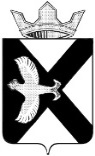 АДМИНИСТРАЦИЯ МУНИЦИПАЛЬНОГО ОБРАЗОВАНИЯ ПОСЕЛОК БОРОВСКИЙТЮМЕНСКОГО МУНИЦИПАЛЬНОГО РАЙОНА ТЮМЕНСКОЙ ОБЛАСТИПОСТАНОВЛЕНИЕ15 сентября 2023г.							                    № 35 р.п. БоровскийО внесении изменений в постановление Администрации от 15.06.2022 №15 «Об утверждении административного регламента предоставления муниципальной услуги «Рассмотрение заявлений и принятие решений о предоставлении земельного участка в собственность, аренду, постоянное (бессрочное) пользование, безвозмездное пользование без проведения торгов» (с изменениями от 11.08.2022 № 32, от 05.12.2022 №53, от 13.03.2023 №12)В соответствии с Земельным Кодексом Российской Федерации, Федеральным законом от 27.07.2010 № 210-ФЗ «Об организации предоставления государственных и муниципальных услуг», руководствуясь Уставом муниципального образования поселок Боровский, администрация муниципального образования поселок Боровский постановляет:1. Внести в постановление Администрации от 15.06.2022 №15 «Об утверждении административного регламента предоставления муниципальной услуги: «Рассмотрение заявлений и принятие решений о предоставлении земельного участка в собственность, аренду, постоянное (бессрочное) пользование, безвозмездное пользование без проведения торгов» (далее - Постановление) следующие изменения:приложение к постановлению изложить в новой редакции согласно приложению к настоящему постановлению.2. Обнародовать настоящее постановление посредством размещения на информационных стендах в местах, установленных администрацией муниципального образования поселок Боровский и разместить его на официальном сайте администрации муниципального образования поселок Боровский в информационно-телекоммуникационной сети «Интернет» (далее – сайт МО).3. Контроль за исполнением настоящего постановления возложить на заместителя главы сельского поселения по строительству, благоустройству, землеустройству, ГО и ЧС.Глава муниципального образования                                         С.В. Сычева                                                                                                                   Приложение к постановлению администрациимуниципального образованияпоселок Боровскийот 15.09.2023 № 35АДМИНИСТРАТИВНЫЙ РЕГЛАМЕНТ предоставления муниципальной услуги «Рассмотрение заявлений и принятие решений о предоставлении земельного участка в собственность, аренду, постоянное (бессрочное) пользование, безвозмездное пользование без проведения торгов»I. ОБЩИЕ ПОЛОЖЕНИЯ1.1. Предмет регулированияНастоящий административный регламент (далее - регламент) устанавливает порядок и стандарт предоставления муниципальной услуги по рассмотрению заявлений и принятию решений о предоставлении земельного участка, находящегося в собственности муниципального образования поселок Боровский, государственная собственность на которые не разграничена, предоставление которых осуществляет администрация муниципального образования поселок Боровский в собственность, аренду, постоянное (бессрочное) пользование, безвозмездное пользование без проведения торгов (далее - муниципальная услуга), разработан в целях повышения качества предоставления и доступности муниципальной услуги, создания комфортных условий для заявителей при предоставлении муниципальной услуги, определения сроков и последовательности действий (административных процедур) администрации муниципального образования поселок Боровский (далее - администрация).1.2. Круг заявителей1.2.1. В качестве заявителей могут выступать граждане, юридические лица, за исключением государственных органов и их территориальных органов, органов государственных внебюджетных фондов и их территориальных органов, органов местного самоуправления (далее - заявитель).1.2.2. От имени заявителя с целью получения муниципальной услуги может выступать иное лицо, имеющее право в соответствии с законодательством Российской Федерации либо в силу наделения его заявителем в порядке, установленном законодательством Российской Федерации, полномочиями выступать от имени заявителя при предоставлении муниципальной услуги (далее - представитель заявителя).1.3. Требование предоставления заявителю (представителю заявителя) муниципальной услуги в соответствии с вариантом предоставления муниципальной услуги1.3.1. Муниципальная услуга должна быть предоставлена заявителю (представителю заявителя) в соответствии с вариантом предоставления муниципальной услуги исходя из установленных в приложении № 4 к административному регламенту признаков заявителя, а также из результата предоставления муниципальной услуги, за предоставлением которого обратился заявитель  (представитель заявителя).1.3.2. Вариантами предоставления муниципальной услуги являются:- предварительное согласование предоставления земельного участка;- отказ в предварительном согласовании предоставления земельного участка;- предоставление земельного участка в собственность бесплатно или в постоянное (бессрочное) пользование;- подготовка договора купли-продажи, договора аренды земельного участка или договора безвозмездного пользования земельным участком;- отказ в предоставлении земельного участка.II. СТАНДАРТ ПРЕДОСТАВЛЕНИЯ МУНИЦИПАЛЬНОЙ УСЛУГИ2.1. Наименование муниципальной услугиРассмотрение заявлений и принятие решений о предоставлении земельного участка в собственность, аренду, постоянное (бессрочное) пользование, безвозмездное пользование без проведения торгов.2.2. Наименование органа, предоставляющего муниципальную услугу2.2.1. Предоставление муниципальной услуги осуществляется администрацией. Органом администрации, непосредственно предоставляющим услугу, является сектор по благоустройству, землеустройству, ГО и ЧС  (далее – отдел).2.2.2. Предоставление муниципальной услуги в части информирования граждан о порядке предоставления муниципальной услуги, приема документов, необходимых для предоставления муниципальной услуги, выдачи результата муниципальной услуги может осуществляться МФЦ в соответствии с заключенным соглашением о взаимодействии между администрацией и МФЦ.2.3. Описание результата предоставления муниципальной услуги2.3.1. Результатом предоставления муниципальной услуги является:2.3.1.1. Решение о предварительном согласовании предоставления земельного участка (далее - предварительное согласование) либо решение об отказе в предварительном согласовании;2.3.1.2. Решение о предоставлении земельного участка в собственность бесплатно или в постоянное (бессрочное) пользование либо решение об отказе в предоставлении земельного участка;2.3.1.3. Договор купли-продажи, договор аренды земельного участка или договор безвозмездного пользования земельным участком.2.4. Срок предоставления муниципальной услуги, в том числе с учетом необходимости обращения в организации, участвующие в предоставлении муниципальной услуги, срок приостановления предоставления муниципальной услуги в случае, если возможность приостановления предусмотрена законодательством Российской Федерации или Тюменской области2.4.1. Срок со дня поступления в администрацию заявления о предварительном согласовании по день направления заявителю (представителю заявителя) решения о таком согласовании либо отказа в предварительном согласовании – в течение 20 календарных дней.2.4.2. Срок со дня поступления в администрацию заявления о предоставлении земельного участка в собственность бесплатно или в постоянное (бессрочное) пользование по день направления заявителю (представителю заявителя) решения о таком предоставлении, если не требуется образование испрашиваемого земельного участка или уточнение его границ либо отказа в предоставлении земельного участка для указанных целей – в течение  20 календарных дней.2.4.3. Срок со дня поступления в администрацию заявления о предоставлении земельного участка по день направления заявителю (представителю заявителя) проектов договора купли-продажи, договора аренды земельного участка или договора безвозмездного пользования земельным участком, если не требуется образование испрашиваемого земельного участка или уточнение его границ – в течение 20 календарных дней.2.4.4. Днем поступления в администрацию заявлений, указанных в пунктах 2.4.1 - 2.4.3 настоящего подраздела, является день регистрации заявления в администрации в соответствии с подразделом 2.13 настоящего регламента. 2.5. Перечень нормативных правовых актов, регулирующих отношения, возникающие в связи с предоставлением муниципальной услугиПеречень нормативных правовых актов, регулирующих отношения, возникающие в связи с предоставлением муниципальной услуги (с указанием их реквизитов и источников официального опубликования), размещен на сайте  Администрации муниципального образования, в электронном региональном реестре муниципальных услуг в соответствии с постановлением Правительства Тюменской области от 30.05.2011 №173-п «О порядке формирования и ведения электронных региональных реестров государственных и муниципальных услуг (функций) Тюменской области», в федеральной государственной информационной системе «Федеральный реестр государственных и муниципальных услуг (функций).2.6. Исчерпывающий перечень документов, необходимых в соответствии с нормативными правовыми актами для предоставления муниципальной услуги и услуг, которые являются необходимыми и обязательными для предоставления муниципальной услуги, подлежащих представлению заявителем2.6.1. Для предоставления муниципальной услуги устанавливается следующий исчерпывающий перечень документов, определенных федеральными законами и иными нормативными правовыми актами и направляемых по выбору заявителя (представителя заявителя) непосредственно в администрацию посредством почтовой связи на бумажном носителе, в электронном виде посредством   федеральной государственной информационной системы «Единый портал государственных и муниципальных услуг» (www.gosuslugi.ru) (далее - Единый портал) или интернет-сайта «Портал услуг Тюменской области» (www.uslugi.admtyumen.ru) в информационно-телекоммуникационной сети «Интернет» (далее - Региональный портал) с использованием «Личного кабинета», путем личного обращения в МФЦ на бумажном носителе.2.6.1.1. Заявление о предварительном согласовании направляется по форме, установленной приложением №1 к настоящему регламенту, на бумажном носителе - при личном обращении в МФЦ или путем почтового отправления в администрацию; по форме, размещенной на Едином портале или Региональном портале в форме электронного документа, - при обращении за предоставлением муниципальной услуги в электронной форме с использованием Единого портала или Регионального портала;2.6.1.2. К заявлению о предварительном согласовании прилагаются:1) документы, подтверждающие право заявителя (представителя заявителя) на приобретение земельного участка без проведения торгов и предусмотренные перечнем, установленным Приказом Росреестра от 02.09.2020 №П/0321 «Об утверждении перечня документов, подтверждающих право заявителя (представителя заявителя) на приобретение земельного участка без проведения торгов» (далее - Приказ Росреестра от 02.09.2020 №П/0321), за исключением документов, которые должны быть представлены в администрацию в порядке межведомственного информационного взаимодействия;2) схема расположения земельного участка в случае, если испрашиваемый земельный участок предстоит образовать и отсутствует проект межевания территории, в границах которой предстоит образовать такой земельный участок;3) проектная документация лесных участков в случае, если подано заявление о предварительном согласовании предоставления лесного участка, за исключением лесного участка, образуемого в целях размещения линейного объекта;4) документ, подтверждающий полномочия представителя заявителя, в случае, если с заявлением о предварительном согласовании предоставления земельного участка обращается представитель заявителя. 5) заверенный перевод на русский язык документов о государственной регистрации юридического лица в соответствии с законодательством иностранного государства в случае, если заявителем (представителем заявителя) является иностранное юридическое лицо;6) подготовленный садоводческим или огородническим некоммерческим товариществом реестр членов такого товарищества в случае, если подано заявление о предварительном согласовании предоставления земельного участка или о предоставлении земельного участка в безвозмездное пользование такому товариществу.2.6.1.3. Заявление о предоставлении земельного участка направляется по форме, установленной приложением № 2 к настоящему регламенту, на бумажном носителе - при личном обращении в МФЦ или путем почтового отправления в администрацию; по форме, размещенной на Едином портале или Региональном портале в форме электронного документа, - при обращении за предоставлением муниципальной услуги в электронной форме с использованием Единого портала или Регионального портала.2.6.1.4. К заявлению о предоставлении земельного участка прилагаются:1) документы, подтверждающие право заявителя (представителя заявителя) на приобретение земельного участка без проведения торгов и предусмотренные перечнем, установленным Приказом Росреестра от 02.09.2020 № П/0321, за исключением документов, которые должны быть представлены в администрацию в порядке межведомственного информационного взаимодействия;2) документ, подтверждающий полномочия представителя заявителя, в случае, если с заявлением о предварительном согласовании предоставления земельного участка обращается представитель заявителя. Предоставление документа, подтверждающего полномочия представителя заявителя, в случае подачи заявления представителем заявителя не является обязательным в случае, когда от имени юридического лица действует лицо, имеющее право действовать без доверенности, и в случаях, когда законный представитель физического лица действует на основании свидетельства о рождении, выданного органами записи актов гражданского состояния Российской Федерации, или документов, выданных органами опеки и попечительства в соответствии с законодательством Российской Федерации;3) заверенный перевод на русский язык документов о государственной регистрации юридического лица в соответствии с законодательством иностранного государства в случае, если заявителем (представителем заявителя) является иностранное юридическое лицо;4) подготовленный садоводческим или огородническим некоммерческим товариществом реестр членов такого товарищества в случае, если подано заявление о предварительном согласовании предоставления земельного участка или о предоставлении земельного участка в безвозмездное пользование такому товариществу.Предоставление документов, указанных в подпунктах 1 - 4 пункта 2.6.1.4 не требуется в случае, если указанные документы направлялись в администрацию или МФЦ с заявлением о предварительном согласовании предоставления земельного участка, по итогам рассмотрения которого принято решение о предварительном согласовании предоставления земельного участка. 2.6.2. Общие требования к направлению заявления о предоставлении муниципальной услуги и документам, необходимым для получения муниципальной услуги (далее - заявление и документы): 2.6.2.1. В целях предоставления муниципальной услуги в электронной форме с использованием Единого портала или Регионального портала заявителем (представителем заявителя) заполняется интерактивная электронная форма заявления в карточке муниципальной услуги на Едином портале или Региональном портале с приложением электронных образов документов и (или) указанием сведений из документов.При подаче заявления в электронной форме заявление и документы подписываются электронной подписью в соответствии с требованиями постановления Правительства Российской Федерации от 25.06.2012 № 634 «О видах электронной подписи, использование которых допускается при обращении за получением государственных и муниципальных услуг».2.6.2.2. Документы, прилагаемые заявителем (представителем заявителя) к заявлению, представляемые в электронной форме, направляются в следующих форматах:а) xml - для документов, в отношении которых утверждены формы и требования по формированию электронных документов в виде файлов в формате xml;б) doc, docx, odt - для документов с текстовым содержанием, не включающим формулы (за исключением документов, указанных в подпункте «в» настоящего пункта);в) xls, xlsx, ods - для документов, содержащих расчеты;г) pdf, jpg, jpeg, png, bmp, tiff - для документов с текстовым содержанием, в том числе включающих формулы и (или) графические изображения (за исключением документов, указанных в подпункте «в» настоящего пункта), а также документов с графическим содержанием;д) zip, rar – для сжатых документов в один файл;е) sig – для открепленной усиленной квалифицированной электронной подписи. В случае если оригиналы документов, прилагаемых к заявлению, выданы и подписаны уполномоченным органом на бумажном носителе, допускается формирование таких документов, представляемых в электронной форме, путем сканирования непосредственно с оригинала документа (использование копий не допускается), которое осуществляется с сохранением ориентации оригинала документа в разрешении 300 - 500 dpi (масштаб 1:1) и всех аутентичных признаков подлинности (графической подписи лица, печати, углового штампа бланка), с использованием следующих режимов:«черно-белый» (при отсутствии в документе графических изображений и (или) цветного текста);«оттенки серого» (при наличии в документе графических изображений, отличных от цветного графического изображения);«цветной» или «режим полной цветопередачи» (при наличии в документе цветных графических изображений либо цветного текста).Количество файлов должно соответствовать количеству документов, каждый из которых содержит текстовую и (или) графическую информацию.Документы, прилагаемые заявителем (представителем заявителя) к заявлению, представляемые в электронной форме, должны обеспечивать:возможность идентифицировать документ и количество листов в документе;возможность поиска по текстовому содержанию документа и возможность копирования текста (за исключением случаев, когда текст является частью графического изображения);содержать оглавление, соответствующее их смыслу и содержанию (для документов, содержащих структурированные по частям, главам, разделам (подразделам) данные) и закладки, обеспечивающие переходы по оглавлению и (или) к содержащимся в тексте рисункам и таблицам.Документы, подлежащие представлению в форматах xls, xlsx или ods, формируются в виде отдельного документа, представляемого в электронной форме.2.6.2.3. При подаче заявления посредством почтового отправления верность копий направляемых заявителем  (представителем заявителя) документов должна быть засвидетельствована в нотариальном порядке.2.6.2.4. При подаче заявления посредством личного приема предоставляется оригинал документа, удостоверяющего личность заявителя, который подлежит возврату заявителю после удостоверения его личности. В случае если заявление подается представителем заявителя посредством личного приема, предоставляются оригиналы документа, удостоверяющего его личность, а также документа, подтверждающего полномочия представителя заявителя, которые подлежат возврату представителю заявителя после удостоверения его личности и полномочий. Предоставление документа, удостоверяющего личность заявителя (представителя заявителя), не является обязательным в случае установления личности заявителя (представителя заявителя) посредством идентификации и аутентификации с использованием информационных технологий, предусмотренных частью 18 статьи 14.1 Федерального закона от 27.07.2006 № 149-ФЗ «Об информации, информационных технологиях и о защите информации».Предоставление документа, подтверждающего полномочия представителя заявителя (если заявление подается представителем заявителя) не является обязательным в случаях когда от имени юридического лица действует лицо, имеющее право действовать без доверенности, и в случаях, когда законный представитель физического лица действует на основании свидетельства о рождении, выданного органами записи актов гражданского состояния Российской Федерации, или документов, выданных органами опеки и попечительства в соответствии с законодательством Российской Федерации.2.7. Исчерпывающий перечень документов, необходимых в соответствии с нормативными правовыми актами для предоставления муниципальной услуги, которые находятся в распоряжении государственных органов, органов местного самоуправления и иных органов, участвующих в предоставлении муниципальных услуг, и которые заявитель вправе представить2.7.1. Документы, сведения (информация), которые могут быть представлены  заявителем (представителем заявителя) по желанию или запрашиваются в порядке межведомственного информационного взаимодействия в случае их непредставления заявителем (представителем заявителя) путем направления отделом следующих запросов:2.7.1.1. В Федеральную налоговую службу о предоставлении:-  сведений из Единого государственного реестра юридических лиц (для заявителей - юридических лиц);- сведений о государственной регистрации актов о рождении (в случае подачи заявления представителем заявителя, действующего на основании свидетельства о рождении ребенка, выданного органами записи актов гражданского состояния Российской Федерации).2.7.1.2. В Федеральную службу государственной регистрации, кадастра и картографии о предоставлении:- сведений из Единого государственного реестра недвижимости.2.7.1.3. В органы опеки и попечительства о предоставлении:- сведений из приказа (постановления) об установлении опеки (попечительства) (в случае подачи заявления представителем заявителя, действующего на основании приказа (постановления) об установлении опеки (попечительства), принятого органами опеки и попечительства в соответствии с законодательством Российской Федерации).2.7.1.4. В Управление Министерства внутренних дел России по Тюменской области о предоставлении:сведений о действительности (недействительности) паспорта гражданина Российской Федерации, удостоверяющего личность заявителя (представителя заявителя).2.7.2. Документы, указанные в пункте 2.7.1 настоящего подраздела, заявитель (представитель заявителя) вправе представить по собственной инициативе при обращении за предоставлением муниципальной услуги.2.8. Исчерпывающий перечень оснований для возврата заявления о предоставлении муниципальной услуги, для отказа в приеме заявления и документов, необходимых для предоставления муниципальной услуги2.8.1. Основаниями для возврата заявления о предварительном согласовании, необходимого для предоставления муниципальной услуги, являются:1) несоответствие заявления требованиям  не указание в заявлении необходимых сведений, предусмотренных в части 1 статьи 39.15 Земельного кодекса Российской Федерации);2) заявление подано в иной уполномоченный орган; 3) к заявлению не приложены документы, указанные в подпункте 2.6.1.2 пункта 2.6.1 подраздела 2.6 настоящего регламента.2.8.2. Основаниями для возврата заявления о предоставлении земельного участка, необходимого для предоставления муниципальной услуги, являются:1) несоответствие заявления требованиям не указание в заявлении необходимых сведений, предусмотренных в части 1 статьи 39.17 Земельного кодекса Российской Федерации); 2) заявление подано в иной уполномоченный орган;3) к заявлению не приложены документы, указанные в подпункте 2.6.1.4 пункта 2.6.1 подраздела 2.6 настоящего регламента.2.8.3. Основаниями для отказа в приеме документов, необходимых для предоставления муниципальной услуги, являются:а) неполное заполнение полей в форме заявления, в том числе в интерактивной форме заявления на Едином портале или Региональном портале;б) непредставление заявления, документов, указанных в пункте 2.6.1  подраздела 2.6 настоящего регламента; в) представленные документы утратили силу на день обращения за получением услуги (документ, удостоверяющий личность; документ, удостоверяющий полномочия представителя заявителя, в случае обращения за получением услуги указанным лицом);г) представленные документы содержат подчистки и исправления текста;д) представленные в электронной форме документы содержат повреждения, наличие которых не позволяет в полном объеме получить информацию и сведения, содержащиеся в документах;е) заявление, документы представлены в электронной форме с нарушением требований, установленных подпунктами 2.6.2.1, 2.6.2.2 пункта 2.6.2 подраздела 2.6 настоящего регламента;ж) выявление несоблюдения установленных статьей 11 Федерального закона от 06.04.2011 № 63-ФЗ «Об электронной подписи» (далее - Федеральный закон № 63-ФЗ) условий признания квалифицированной электронной подписи действительной в документах, представленных в электронной форме.2.9. Исчерпывающий перечень оснований для приостановления или отказа в предоставлении муниципальной услуги2.9.1. Основания для отказа в предварительном согласовании:1) схема расположения земельного участка, приложенная к заявлению о предварительном согласовании предоставления земельного участка, не может быть утверждена по основаниям, указанным в пункте 16 статьи 11.10 Земельного кодекса РФ;2) земельный участок, который предстоит образовать, не может быть предоставлен заявителю по основаниям, указанным в подпунктах 1 - 13, 14.1 - 19, 22 и 23 статьи 39.16 Земельного кодекса РФ;3) земельный участок, границы которого подлежат уточнению в соответствии с Федеральным законом "О государственной регистрации недвижимости", не может быть предоставлен заявителю по основаниям, указанным в подпунктах 1 - 23 статьи 39.16 Земельного кодекса РФ.2.9.2. Основания для отказа в предоставлении земельного участка:1) с заявлением о предоставлении земельного участка обратилось лицо, которое в соответствии с земельным законодательством не имеет права на приобретение земельного участка без проведения торгов;2) указанный в заявлении о предоставлении земельного участка земельный участок предоставлен на праве постоянного (бессрочного) пользования, безвозмездного пользования, пожизненного наследуемого владения или аренды, за исключением случаев, если с заявлением о предоставлении земельного участка обратился обладатель данных прав или подано заявление о предоставлении земельного участка в соответствии с подпунктом 10 пункта 2 статьи 39.10 Земельного кодекса Российской Федерации;3) указанный в заявлении о предоставлении земельного участка земельный участок образован в результате раздела земельного участка, предоставленного садоводческому или огородническому некоммерческому товариществу, за исключением случаев обращения с таким заявлением члена этого товарищества (если такой земельный участок является садовым или огородным) либо собственников земельных участков, расположенных в границах территории ведения гражданами садоводства или огородничества для собственных нужд (если земельный участок является земельным участком общего назначения);4) на указанном в заявлении о предоставлении земельного участка земельном участке расположены здание, сооружение, объект незавершенного строительства, принадлежащие гражданам или юридическим лицам, за исключением случаев, если на земельном участке расположены сооружения (в том числе сооружения, строительство которых не завершено), размещение которых допускается на основании сервитута, публичного сервитута, или объекты, размещенные в соответствии со статьей 39.36 Земельного кодекса РФ, либо с заявлением о предоставлении земельного участка обратился собственник этих здания, сооружения, помещений в них, этого объекта незавершенного строительства, а также случаев, если подано заявление о предоставлении земельного участка и в отношении расположенных на нем здания, сооружения, объекта незавершенного строительства принято решение о сносе самовольной постройки либо решение о сносе самовольной постройки или ее приведении в соответствие с установленными требованиями и в сроки, установленные указанными решениями, не выполнены обязанности, предусмотренные частью 11 статьи 55.32 Градостроительного кодекса Российской Федерации;5) на указанном в заявлении о предоставлении земельного участка земельном участке расположены здание, сооружение, объект незавершенного строительства, находящиеся в государственной или муниципальной собственности, за исключением случаев, если на земельном участке расположены сооружения (в том числе сооружения, строительство которых не завершено), размещение которых допускается на основании сервитута, публичного сервитута, или объекты, размещенные в соответствии со статьей 39.36 Земельного кодекса РФ, либо с заявлением о предоставлении земельного участка обратился правообладатель этих здания, сооружения, помещений в них, этого объекта незавершенного строительства;6) указанный в заявлении о предоставлении земельного участка земельный участок является изъятым из оборота или ограниченным в обороте и его предоставление не допускается на праве, указанном в заявлении о предоставлении земельного участка;7) указанный в заявлении о предоставлении земельного участка земельный участок является зарезервированным для государственных или муниципальных нужд в случае, если заявитель (представитель заявителя) обратился с заявлением о предоставлении земельного участка в собственность, постоянное (бессрочное) пользование или с заявлением о предоставлении земельного участка в аренду, безвозмездное пользование на срок, превышающий срок действия решения о резервировании земельного участка, за исключением случая предоставления земельного участка для целей резервирования;8) указанный в заявлении о предоставлении земельного участка земельный участок расположен в границах территории, в отношении которой с другим лицом заключен договор о развитии застроенной территории, за исключением случаев, если с заявлением о предоставлении земельного участка обратился собственник здания, сооружения, помещений в них, объекта незавершенного строительства, расположенных на таком земельном участке, или правообладатель такого земельного участка;9) указанный в заявлении о предоставлении земельного участка земельный участок расположен в границах территории, в отношении которой с другим лицом заключен договор о комплексном развитии территории, или земельный участок образован из земельного участка, в отношении которого с другим лицом заключен договор о комплексном развитии территории, за исключением случаев, если такой земельный участок предназначен для размещения объектов федерального значения, объектов регионального значения или объектов местного значения и с заявлением о предоставлении такого земельного участка обратилось лицо, уполномоченное на строительство указанных объектов;10) указанный в заявлении о предоставлении земельного участка земельный участок образован из земельного участка, в отношении которого заключен договор о комплексном развитии территории, и в соответствии с утвержденной документацией по планировке территории предназначен для размещения объектов федерального значения, объектов регионального значения или объектов местного значения, за исключением случаев, если с заявлением о предоставлении в аренду земельного участка обратилось лицо, с которым заключен договор о комплексном развитии территории, предусматривающий обязательство данного лица по строительству указанных объектов;11) указанный в заявлении о предоставлении земельного участка земельный участок является предметом аукциона, извещение о проведении которого размещено в соответствии с пунктом 19 статьи 39.11 Земельного кодекса Российской Федерации;12) в отношении земельного участка, указанного в заявлении о его предоставлении, поступило предусмотренное подпунктом 6 пункта 4 статьи 39.11 Земельного кодекса Российской Федерации заявление о проведении аукциона по его продаже или аукциона на право заключения договора его аренды при условии, что такой земельный участок образован в соответствии с подпунктом 4 пункта 4 статьи 39.11 Земельного кодекса Российской Федерации и уполномоченным органом не принято решение об отказе в проведении этого аукциона по основаниям, предусмотренным пунктом 8 статьи 39.11 Земельного кодекса Российской Федерации;13) в отношении земельного участка, указанного в заявлении о его предоставлении, опубликовано и размещено в соответствии с подпунктом 1 пункта 1 статьи 39.18 Земельного кодекса Российской Федерации извещение о предоставлении земельного участка для индивидуального жилищного строительства, ведения личного подсобного хозяйства, ведения гражданами садоводства для собственных нужд или осуществления крестьянским (фермерским) хозяйством его деятельности;14) разрешенное использование земельного участка не соответствует целям использования такого земельного участка, указанным в заявлении о предоставлении земельного участка, за исключением случаев размещения линейного объекта в соответствии с утвержденным проектом планировки территории;14.1) испрашиваемый земельный участок полностью расположен в границах зоны с особыми условиями использования территории, установленные ограничения использования земельных участков в которой не допускают использования земельного участка в соответствии с целями использования такого земельного участка, указанными в заявлении о предоставлении земельного участка;15) испрашиваемый земельный участок не включен в утвержденный в установленном Правительством Российской Федерации порядке перечень земельных участков, предоставленных для нужд обороны и безопасности и временно не используемых для указанных нужд, в случае, если подано заявление о предоставлении земельного участка в соответствии с подпунктом 10 пункта 2 статьи 39.10 Земельного кодекса Российской Федерации;16) площадь земельного участка, указанного в заявлении о предоставлении земельного участка садоводческому или огородническому некоммерческому товариществу, превышает предельный размер, установленный пунктом 6 статьи 39.10 Земельного кодекса Российской Федерации;17) указанный в заявлении о предоставлении земельного участка земельный участок в соответствии с утвержденными документами территориального планирования и (или) документацией по планировке территории предназначен для размещения объектов федерального значения, объектов регионального значения или объектов местного значения и с заявлением о предоставлении земельного участка обратилось лицо, не уполномоченное на строительство этих объектов;18) указанный в заявлении о предоставлении земельного участка земельный участок предназначен для размещения здания, сооружения в соответствии с государственной программой Российской Федерации, государственной программой субъекта Российской Федерации и с заявлением о предоставлении земельного участка обратилось лицо, не уполномоченное на строительство этих здания, сооружения;19) предоставление земельного участка на заявленном виде прав не допускается;20) в отношении земельного участка, указанного в заявлении о его предоставлении, не установлен вид разрешенного использования;21) указанный в заявлении о предоставлении земельного участка земельный участок не отнесен к определенной категории земель;22) в отношении земельного участка, указанного в заявлении о его предоставлении, принято решение о предварительном согласовании его предоставления, срок действия которого не истек, и с заявлением о предоставлении земельного участка обратилось иное не указанное в этом решении лицо;23) указанный в заявлении о предоставлении земельного участка земельный участок изъят для государственных или муниципальных нужд и указанная в заявлении цель предоставления такого земельного участка не соответствует целям, для которых такой земельный участок был изъят, за исключением земельных участков, изъятых для государственных или муниципальных нужд в связи с признанием многоквартирного дома, который расположен на таком земельном участке, аварийным и подлежащим сносу или реконструкции;24) границы земельного участка, указанного в заявлении о его предоставлении, подлежат уточнению в соответствии с Федеральным законом «О государственной регистрации недвижимости»;25) площадь земельного участка, указанного в заявлении о его предоставлении, превышает его площадь, указанную в схеме расположения земельного участка, проекте межевания территории или в проектной документации лесных участков, в соответствии с которыми такой земельный участок образован, более чем на десять процентов;26) с заявлением о предоставлении земельного участка, включенного в перечень государственного имущества или перечень муниципального имущества, предусмотренные частью 4 статьи 18 Федерального закона от 24.07.2007 № 209-ФЗ «О развитии малого и среднего предпринимательства в Российской Федерации», обратилось лицо, которое не является субъектом малого или среднего предпринимательства, или лицо, в отношении которого не может оказываться поддержка в соответствии с частью 3 статьи 14 указанного Федерального закона.	2.9.2.1. Наряду с основаниями, предусмотренными в пункте 2.9.2 настоящего подраздела, в случае поступления заявления о предоставлении земельного участка из земель сельскохозяйственного назначения от гражданина или крестьянского (фермерского) хозяйства для осуществления крестьянским (фермерским) хозяйством его деятельности, администрация принимает решение об отказе в предоставлении земельного участка из земель сельскохозяйственного назначения без проведения торгов при наличии хотя бы одного из следующих оснований:1) площадь земельного участка, указанного в заявлении о предоставлении земельного участка из земель сельскохозяйственного назначения, находящегося в муниципальной собственности, гражданину или крестьянскому (фермерскому) хозяйству для осуществления крестьянским (фермерским) хозяйством его деятельности, или площадь земельных участков, предоставленных гражданину или крестьянскому (фермерскому) хозяйству для осуществления крестьянским (фермерским) хозяйством его деятельности, с учетом земельного участка, указанного в таком заявлении, не соответствует установленным законом Тюменской области предельным размерам земельных участков, предоставляемых для осуществления крестьянским (фермерским) хозяйством его деятельности;2) земельный участок, указанный в заявлении о предоставлении земельного участка из земель сельскохозяйственного назначения, находящегося в муниципальной собственности, гражданину или крестьянскому (фермерскому) хозяйству для осуществления крестьянским (фермерским) хозяйством его деятельности, был предоставлен по заявлению о предоставлении земельного участка из земель сельскохозяйственного назначения, находящегося в муниципальной собственности, гражданину или крестьянскому (фермерскому) хозяйству для осуществления крестьянским (фермерским) хозяйством его деятельности, поступившему ранее.2.9.3. В случае если на дату поступления в администрацию заявления о предварительном согласовании предоставления земельного участка, образование которого предусмотрено приложенной к этому заявлению схемой расположения земельного участка, на рассмотрении в администрации находится представленная ранее другим лицом схема расположения земельного участка и местоположение земельных участков, образование которых предусмотрено этими схемами, частично или полностью совпадает, администрацией принимается решение о приостановлении срока рассмотрения поданного позднее заявления о предварительном согласовании предоставления земельного участка, которое направляется заявителю (представителю заявителя). Срок рассмотрения поданного позднее заявления о предварительном согласовании предоставления земельного участка приостанавливается до принятия решения об утверждении направленной или представленной ранее схемы расположения земельного участка или до принятия решения об отказе в утверждении указанной схемы.2.9.4. В отказе в предоставлении муниципальной услуги должны быть приведены все основания для такого отказа.2.9.5. Непредставление (несвоевременное представление) органом или организацией по межведомственному запросу документов и информации, указанных в подразделе 2.7 настоящего регламента, в администрацию не может являться основанием для отказа в предоставлении заявителю (представителю заявителя) муниципальной услуги.2.10. Способы, размер и основания взимания государственной пошлины или иной платы, взимаемой за предоставление муниципальной услугиПредоставление муниципальной услуги осуществляется бесплатно - без взимания государственной пошлины или иной платы.2.11. Перечень услуг, которые являются необходимыми и обязательными для предоставления муниципальной услуги, и способы, размер и основания взимания платы за предоставление услуг, которые являются необходимыми и обязательными для предоставления муниципальной услугиУслуги, которые являются необходимыми и обязательными для предоставления муниципальной услуги, отсутствуют.В связи с отсутствием услуг, которые являются необходимыми и обязательными для предоставления муниципальной услуги, взимание платы за предоставление таких услуг не предусмотрено.2.12. Максимальный срок ожидания в очереди при подаче заявления о предоставлении муниципальной услуги, услуги, предоставляемой организацией, участвующей в предоставлении муниципальной услуги, и при получении результата предоставления таких услугВремя ожидания в очереди при подаче заявления и документов, необходимых для предоставления муниципальной услуги, а также при получении результата муниципальной услуги не должно превышать 15 минут.2.13. Срок регистрации заявления о предоставлении муниципальной услуги и услуги, предоставляемой организацией, участвующей в предоставлении муниципальной услугиРегистрация заявления о предоставлении муниципальной услуги при личном обращении заявителя (представителя заявителя) в МФЦ не должна превышать 15 минут.При поступлении заявления в администрацию из МФЦ, посредством почтового отправления, в электронной форме в рабочие дни в пределах графика работы администрации регистрация заявления осуществляется в день его поступления, в выходные или праздничные дни, а также вне графика работы – в первый рабочий день, следующий за днем его поступления.2.14. Требования к помещениям, в которых предоставляются муниципальная услуга, услуга, предоставляемая организацией, участвующей в предоставлении муниципальной услуги, к месту ожидания и приема заявителей, размещению и оформлению визуальной, текстовой и мультимедийной информации о порядке предоставления таких услуг, в том числе к обеспечению доступности для инвалидов указанных объектов в соответствии с законодательством Российской Федерации о социальной защите инвалидовТребования к помещениям МФЦ, в которых предоставляется муниципальная услуга, залам ожидания, местам для заполнения заявлений, информационным стендам с образцами их заполнения и перечнем документов, необходимых для предоставления муниципальной услуги, установлены Правилами организации деятельности многофункциональных центров предоставления государственных и муниципальных услуг, утвержденными постановлением Правительства РФ от 22.12.2012 №1376.2.15. Показатели доступности и качества муниципальной услуги2.15.1. Показателями доступности муниципальной услуги являются:- наличие полной, достоверной и доступной для заявителя (представителя заявителя) информации о содержании муниципальной услуги, способах, порядке и условиях ее получения, в том числе с использованием информационно-телекоммуникационных технологий;- наличие помещений, оборудования и оснащения, отвечающих требованиям настоящего регламента;- соблюдение режима работы администрации, МФЦ при предоставлении муниципальной услуги;- возможность получения информации о ходе предоставления муниципальной услуги, в том числе с использованием информационно-коммуникационных технологий;- возможность получения заявителем (представителем заявителя) муниципальной услуги в МФЦ в полном объеме.2.15.2. Показателями качества муниципальной услуги являются:- соблюдение сроков и последовательности административных процедур, установленных настоящим регламентом;- отсутствие обоснованных жалоб на действия (бездействие) и решения сотрудников администрации и МФЦ, участвующих в предоставлении муниципальной услуги;- количество взаимодействий заявителя (представителя заявителя) с сотрудниками администрации и МФЦ при предоставлении муниципальной услуги и их продолжительность.2.16. Иные требования, в том числе учитывающие особенности предоставления муниципальной услуги в многофункциональных центрах предоставления государственных и муниципальных услуг, особенности предоставления муниципальной услуги по экстерриториальному принципу (в случае, если муниципальная услуга предоставляется по экстерриториальному принципу) и особенности предоставления муниципальной услуги в электронной форме2.16.1. При предоставлении муниципальной услуги в электронной форме заявитель (представитель заявителя) вправе:а) получить информацию о порядке и сроках предоставления муниципальной услуги, размещенную на Едином портале или Региональном портале;б) осуществить предварительную запись на личный прием в МФЦ через официальный сайт МФЦ в информационно-телекоммуникационной сети «Интернет» (www.mfcto.ru), в том числе с использованием мобильного приложения;в) подать заявление в форме электронного документа с использованием «Личного кабинета» Единого портала или Регионального портала посредством заполнения электронной формы заявления;г) получить сведения о ходе выполнения заявления, поданного в электронной форме;д) получить результат предоставления муниципальной услуги в форме электронного документа;е) подать жалобу на решение и действие (бездействие) должностного лица либо муниципального служащего Администрации посредством официального сайта  Администрации в порядке досудебного (внесудебного) обжалования решений и действий (бездействия) органа (организации), должностного лица органа (организации) либо муниципального служащего.2.16.2. Заявителю независимо от способа подачи заявления в личный кабинет на Едином портале направляются сведения о ходе предоставления муниципальной услуги, а также результаты предоставления муниципальной услуги в соответствии с постановлением Правительства Российской Федерации от 01.03.2022 № 277 «О направлении в личный кабинет заявителя в федеральной государственной информационной системе «Единый портал государственных и муниципальных услуг (функций)» сведений о ходе выполнения запроса о предоставлении государственной или муниципальной услуги, заявления о предоставлении услуги, указанной в части 3 статьи 1 Федерального закона «Об организации предоставления государственных и муниципальных услуг», а также результатов предоставления государственной или муниципальной услуги, результатов предоставления услуги, указанной в части 3 статьи 1 Федерального закона «Об организации предоставления государственных и муниципальных услуг».2.16.3. Иных требований, в том числе учитывающих особенности предоставления муниципальной услуги в МФЦ, не предусмотрено.III. СОСТАВ, ПОСЛЕДОВАТЕЛЬНОСТЬ И СРОКИ ВЫПОЛНЕНИЯ АДМИНИСТРАТИВНЫХ ПРОЦЕДУР, ТРЕБОВАНИЯ К ПОРЯДКУ ИХ ВЫПОЛНЕНИЯ, В ТОМ ЧИСЛЕ ОСОБЕННОСТИ ВЫПОЛНЕНИЯ АДМИНИСТРАТИВНЫХ ПРОЦЕДУР В ЭЛЕКТРОННОЙ ФОРМЕ, А ТАКЖЕ ОСОБЕННОСТИ ВЫПОЛНЕНИЯ АДМИНИСТРАТИВНЫХ ПРОЦЕДУР В МФЦ3.1. Перечень и особенности исполнения административных процедур3.1.1. Предоставление муниципальной услуги включает в себя следующие административные процедуры:1) прием и регистрация заявления и документов, необходимых для предоставления муниципальной услуги; 2) рассмотрение зарегистрированного заявления и направление (выдача) заявителю (представителю заявителя) решения о приостановлении рассмотрения заявления либо о возобновлении течения срока рассмотрения заявления;3) рассмотрение зарегистрированного заявления и направление (выдача) заявителю (представителю заявителя) проектов договора купли-продажи, договора аренды земельного участка или договора безвозмездного пользования земельным участком, решения о предоставлении земельного участка в собственность бесплатно или в постоянное (бессрочное) пользование (при условии, что не требуется образование или уточнение границ испрашиваемого земельного участка) либо решения об отказе в предоставлении земельного участка;4) исправление допущенных опечаток и ошибок в выданных в результате предоставления муниципальной услуги документах.Доступ заявителей (представителей заявителей) к сведениям о муниципальной услуге,  возможность получения сведений о ходе рассмотрения заявления, взаимодействие органа, предоставляющего муниципальную услугу, с организациями, участвующими в предоставлении муниципальной услуги, обеспечиваются посредством Единого портала, Регионального портала.Получение заявителем (представителем заявителя) результата предоставления муниципальной услуги (по выбору заявителя (представителя заявителя), иные действия, необходимые для предоставления муниципальной услуги в электронной форме, обеспечиваются посредством Единого портала, Регионального портала.3.1.2. Особенности выполнения отдельных административных процедур в МФЦ:3.1.2.1. При предоставлении муниципальной услуги в МФЦ заявитель (представитель заявителя) вправе:1) получать информацию о порядке предоставления муниципальной услуги в МФЦ, о ходе рассмотрения заявления (в части процедур, выполняемых в МФЦ, а также процедур, выполняемых администрацией, информация о ходе выполнения которых передается в МФЦ), по иным вопросам, связанным с предоставлением муниципальной услуги, а также имеет право на консультирование о порядке предоставления муниципальной услуги в МФЦ;2) осуществить предварительную запись на прием в МФЦ для подачи документов и для получения результата муниципальной услуги, в том числе в случае подачи заявления в электронном виде и если заявитель (представитель заявителя) выбрал способ получения результата муниципальной услуги в МФЦ. Запись на прием в МФЦ осуществляется через официальный сайт МФЦ в информационно-телекоммуникационной сети «Интернет» (www.mfcto.ru).3.1.2.2. Административные процедуры, предусмотренные подпунктом 3.1.2.1 настоящего подраздела, выполняются в соответствии с Правилами организации деятельности многофункциональных центров предоставления государственных и муниципальных услуг, утвержденными постановлением Правительства Российской Федерации от 22.12.2012 №1376, Стандартами обслуживания заявителей в Государственном автономном учреждении Тюменской области «Многофункциональный центр предоставления государственных и муниципальных услуг в Тюменской области», утвержденными постановлением Правительства Тюменской области от 08.12.2017 № 610-п.3.1.3. Особенности предоставления муниципальной услуги в электронной форме:3.1.3.1. Формирование заявления осуществляется посредством заполнения электронной формы заявления на Едином портале или Региональном портале без необходимости дополнительной подачи заявления в какой-либо иной форме.3.1.3.2. Форматно-логическая проверка сформированного заявления осуществляется после заполнения заявителем (представителем заявителя) каждого из полей электронной формы заявления. При выявлении некорректно заполненного поля электронной формы заявления заявитель (представитель заявителя) уведомляется о характере выявленной ошибки и порядке ее устранения посредством информационного сообщения непосредственно в электронной форме заявления.3.1.3.3. При формировании заявления заявителю (представителю заявителя) обеспечивается:а) возможность копирования и сохранения заявления и иных документов;б) возможность печати на бумажном носителе копии электронной формы Заявления;в) сохранение ранее введенных в электронную форму заявления значений в любой момент по желанию заявителя (представителя заявителя), в том числе при возникновении ошибок ввода и возврате для повторного ввода значений в электронную форму заявления;г) заполнение полей электронной формы заявления до начала ввода сведений заявителем (представителем заявителя) с использованием сведений, размещенных в Единой системе идентификации и аутентификации (далее - ЕСИА), и сведений, опубликованных на Едином портале, Региональном портале, в части, касающейся сведений, отсутствующих в ЕСИА;д) возможность вернуться на любой из этапов заполнения электронной формы заявления без потери ранее введенной информации;е) возможность доступа заявителя (представителя заявителя) на Едином портале, Региональном портале к ранее поданным им заявлениям в течение не менее одного года, а также частично сформированных заявлений – в течение не менее 3 месяцев.3.1.3.4. Сформированное и подписанное заявление и иные документы направляются в администрацию посредством Единого портала или Регионального портала.3.1.3.5. Заявление становится доступным для сотрудника отдела, ответственного за прием и регистрацию заявления, в государственной информационной системе, используемой администрацией для предоставления услуги.Сотрудник отдела:- рассматривает поступившие заявления и документы;- производит действия в соответствии с пунктом 3.2.3 настоящего регламента.3.1.3.6. Заявителю (представителю заявителя) в качестве результата предоставления муниципальной услуги обеспечивается возможность получения документа: в форме электронного документа, подписанного усиленной квалифицированной электронной подписью, направленного заявителю (представителю заявителя) в личный кабинет на Едином портале, Региональном портале;в виде бумажного документа, подтверждающего содержание электронного документа, который заявитель (представитель заявителя) получает при личном обращении в МФЦ.3.1.3.7. Получение информации о ходе рассмотрения заявления и о результате предоставления муниципальной услуги производится в личном кабинете на Едином портале, Региональном портале при условии авторизации. Заявитель (представитель заявителя) имеет возможность просматривать статус заявления, а также информацию о дальнейших действиях в личном кабинете по собственной инициативе, в любое время.3.1.3.8. При предоставлении муниципальной услуги в электронной форме заявителю (представителю заявителя) направляется:а) уведомление о приеме и регистрации заявления и документов, содержащее сведения о факте приема заявления и документов и начале процедуры предоставления муниципальной услуги, а также сведения о дате и времени окончания предоставления муниципальной услуги либо мотивированный отказ в приеме документов;б) уведомление о результатах рассмотрения документов, содержащее сведения о принятии положительного решения о предоставлении муниципальной услуги и возможности получить результат предоставления муниципальной услуги либо мотивированный отказ в предоставлении муниципальной услуги.3.2. Прием и регистрация заявления и документов, необходимых для  предоставления муниципальной услуги 3.2.1. Основанием для начала административной процедуры является личное обращение заявителя (представителя заявителя) в МФЦ с заявлением и приложенными к нему документами, установленными подразделом 2.6 настоящего регламента (далее - документы), или поступление заявления и документов в администрацию в электронном виде с использованием Единого портала или Регионального портала, посредством почтового отправления.3.2.2. В ходе личного приема заявителя (представителя заявителя) сотрудник  МФЦ:1) устанавливает личность заявителя (представителя заявителя) способами, предусмотренными Федеральным законом от 27.07.2010 № 210-ФЗ «Об организации предоставления государственных и муниципальных услуг» (в случае обращения представителя заявителя устанавливает наличие у него полномочий путем проверки документа, подтверждающего полномочия представителя);2) информирует заявителя (представителя заявителя) о порядке и сроках предоставления муниципальной услуги;3) обеспечивает заполнение заявления, после этого предлагает заявителю (представителю заявителя) убедиться в правильности внесенных в заявление данных и подписать заявление или обеспечивает прием такого заявления в случае, если заявитель (представитель заявителя) самостоятельно оформил заявление. Проверяет наличие документов, которые в силу подраздела 2.6 настоящего регламента заявитель (представитель заявителя) должен предоставить самостоятельно;4)  обеспечивает изготовление копий с представленных заявителем (представителем заявителя) оригиналов документов, предусмотренных пунктами 2-7, 9, 17, 18 части 6 статьи 7 Федерального закона от 27.07.2010 № 210-ФЗ «Об организации предоставления государственных и муниципальных услуг». Выполняет на таких копиях надпись об их соответствии оригиналам, заверяет своей подписью с указанием фамилии и инициалов, должности и даты заверения;5) обеспечивает регистрацию заявления в журнале входящей документации, а также выдачу заявителю (представителю заявителя) под личную подпись расписки о приеме заявления и документов.3.2.3. При поступлении в администрацию заявления и документов в электронной форме, посредством почтового отправления или из МФЦ, сотрудник отдела в срок, установленный подразделом 2.13 регламента для регистрации заявления, проверяет наличие (отсутствие) указанных в пункте 2.8.3 подраздела 2.8 регламента оснований для отказа в их приеме.При отсутствии указанных в пункте 2.8.3 подраздела 2.8 регламента оснований для отказа в приеме заявления и документов сотрудник отдела в срок, установленный подразделом 2.13 регламента, обеспечивает  регистрацию заявления в журнале входящей документации.При наличии указанных в пункте 2.8.3 подраздела 2.8 регламента оснований для отказа в приеме заявления и документов сотрудник отдела в срок, установленный подразделом 2.13 регламента для регистрации заявления, готовит уведомление об отказе в приеме заявления и документов с указанием оснований такого отказа и направляет его заявителю (представителю заявителя) способом, выбранным в заявлении для получения результата предоставления муниципальной услуги, с учетом положений постановления Правительства Российской Федерации от 25.08.2012 № 852 «Об утверждении Правил использования усиленной квалифицированной электронной подписи при обращении за получением государственных и муниципальных услуг и о внесении изменения в Правила разработки и утверждения административных регламентов предоставления государственных услуг» о направлении уведомления об отказе в приеме заявления и документов, направленных в электронной форме и подписанных усиленной квалифицированной электронной подписью.3.2.4. Сотрудник отдела в день поступления к нему зарегистрированного заявления осуществляет:1) проверку заявления и документов, прилагаемых к нему в обязательном порядке, на предмет наличия оснований для возврата заявления, указанных в пунктах 2.8.1, 2.8.2 подраздела 2.8 настоящего регламента;2) при отсутствии оснований для возврата заявления, указанных пунктах 2.8.1, 2.8.2 подраздела 2.8 настоящего регламента - дальнейшее рассмотрение зарегистрированного заявления;3) при выявлении одного или несколько оснований для возврата заявления, указанных в пунктах 2.8.1, 2.8.2 подраздела 2.8 настоящего регламента - в течение 1 рабочего дня осуществляет подготовку проекта уведомления о возврате заявления заявителю (представителю заявителя) и передает его на утверждение (подписание) главе муниципального образования. Проект уведомления о возврате заявления заявителю (представителю заявителя) подлежит утверждению (подписанию) главой муниципального образования в течение 1 рабочего дня со дня его поступления к  главе муниципального образования;4) возврат заявления заявителю (представителю заявителя) в течение 10 календарных дней со дня поступления заявления о предварительном согласовании предоставления земельного участка, в котором указываются причины возврата такого заявления.3.3. Рассмотрение зарегистрированного заявления и направление (выдача) заявителю решения о приостановлении рассмотрения заявления либо о возобновлении течения срока рассмотрения заявления3.3.1. Основанием для начала административной процедуры является окончание административной процедуры по приему и регистрации заявления о предоставлении муниципальной услуги, установленной подразделом 3.2 настоящего регламента.3.3.2. При выявлении оснований для приостановления рассмотрения заявления, указанных в пункте 2.9.3 подраздела 2.9 настоящего регламента, сотрудник отдела в течение 2 рабочих дней со дня регистрации заявления и документов, прилагаемых к заявлению в обязательном порядке, осуществляет подготовку проекта решения о приостановлении срока рассмотрения поданного позднее заявления о предварительном согласовании предоставления земельного участка (далее решение о приостановлении срока).3.3.3. Сотрудник отдела в течение 1 рабочего дня, следующего за днем подготовки проекта решения о приостановлении срока, передает их на утверждение (подписание) главе муниципального образования, который подлежит утверждению (подписанию) в течение 2 рабочих дней со дня их поступления к главе муниципального образования.3.3.4. Сотрудник отдела в течение 1 рабочего дня, следующего за днем утверждения (подписания) главой муниципального образования решения о приостановлении срока, в зависимости от указанного в заявлении способа получения результата муниципальной услуги, обеспечивает его выдачу (направление) заявителю (представителю заявителя).3.3.5. После утверждения (подписания) главой муниципального образования решения об утверждении направленной или предоставленной ранее схемы расположения земельного участка либо об отказе в утверждении указанной схемы сотрудник отдела осуществляет в течение 2 рабочих дней со дня утверждения (подписания) главой муниципального образования указанного решения, подготовку и направление заявителю (представителю заявителя) решения о возобновлении течения срока рассмотрения поданного им заявления о предварительном согласовании предоставления земельного участка.3.4. Рассмотрение зарегистрированного заявления и направление (выдача) заявителю проектов договора купли-продажи, договора аренды земельного участка или договора безвозмездного пользования земельным участком, решения о предоставлении земельного участка в собственность бесплатно или в постоянное (бессрочное) пользование (при условии, что не требуется образование или уточнение границ испрашиваемого земельного участка) либо решения об отказе в предоставлении земельного участка3.4.1. Основанием для начала административной процедуры является окончание административной процедуры по приему и регистрации заявления о предоставлении муниципальной услуги, установленной подразделом 3.2  регламента, а также отсутствие оснований для приостановления рассмотрения заявления, указанных в пункте 2.9.3 подраздела 2.9 регламента.3.4.2. При непредставлении документов, указанных в пункте 2.7.1 подраздела 2.7 регламента заявителем (представителем заявителя) самостоятельно, сотрудник отдела не позднее 1 рабочего дня, следующего за днем поступления заявления о предоставлении муниципальной услуги и документов, необходимых для предоставления муниципальной услуги, осуществляет подготовку и направление межведомственных запросов по системе межведомственного электронного взаимодействия Тюменской области либо посредством внутриведомственного взаимодействия со структурными подразделениями администрации в органы и организации, указанные в  пункте 2.7.1 подраздела 2.7 регламента. При предоставлении заявителем (представителем заявителя) самостоятельно документов, указанных в пункте 2.7.1 подраздела 2.7 регламента, межведомственное электронное взаимодействие не осуществляется.3.4.3. Сотрудник отдела в течение 15 календарных дней со дня регистрации заявления либо в течение 10 календарных дней со дня поступления в администрацию запрашиваемой информации (документов) с использованием системы межведомственного информационного взаимодействия, осуществляет:1) его рассмотрение на предмет наличия оснований для отказа в предоставлении муниципальной услуги, указанных в пунктах 2.9.1, 2.9.2, 2.9.2.1 подраздела 2.9 регламента. Отказ в предоставлении муниципальной услуги должен быть мотивированным с указанием (описанием) конкретных оснований отказа, из установленных в пунктах 2.9.1, 2.9.2, 2.9.2.1 подраздела 2.9 регламента, а также положения заявления, в отношении которого выявлены такие основания;2) подготовку проекта решения о предоставлении земельного участка в собственность бесплатно или в постоянное (бессрочное) пользование - при отсутствии оснований для отказа либо проекта решения об отказе в предоставлении земельного участка - при наличии оснований для отказа, проектов договора купли-продажи, договора аренды земельного участка или договора безвозмездного пользования земельным участком.3.4.4. Сотрудник отдела в течение 1 рабочего дня, следующего за днем подготовки проекта решения о предоставлении земельного участка в собственность бесплатно или в постоянное (бессрочное) пользование либо проекта решения об отказе в предоставлении земельного участка, проектов договора купли-продажи, договора аренды земельного участка или договора безвозмездного пользования земельным участком передает их на утверждение (подписание) главой муниципального образования, которые подлежат утверждению (подписанию) в течение 1 календарного дня со дня их поступления к главе муниципального образования .3.4.5. Сотрудник отдела в течение 1 рабочего дня, следующего за днем утверждения (подписания) главой муниципального образования решения о предоставлении земельного участка в собственность бесплатно или в постоянное (бессрочное) пользование либо решения об отказе в предоставлении земельного участка, договора купли-продажи, договора аренды земельного участка или договора безвозмездного пользования земельным участком, в зависимости от указанного в заявлении способа получения результата муниципальной услуги, осуществляет их выдачу (направление) заявителю (представителю заявителя) либо направление в МФЦ для последующей их выдачи заявителю (представителю заявителя). Выдача документов в МФЦ осуществляется при личном обращении заявителя (представителя заявителя).3.5. Исправление допущенных опечаток и ошибок в выданных в результате предоставления муниципальной услуги документах3.5.1. Основанием для начала административной процедуры является выявление заявителем (представителем заявителя) в выданных в результате предоставления муниципальной услуги документах опечаток и (или) ошибок. заявитель (представитель заявителя) может подать заявление об исправлении допущенных опечаток и (или) ошибок.3.5.2. При обращении с заявлением об исправлении допущенных опечаток и (или) ошибок заявитель (представитель заявителя) представляет:1) заявление об исправлении допущенных опечаток и (или) ошибок по форме, согласно приложению 3 к настоящему регламенту, в случае направления заявления на бумажном носителе при личном обращении или почтовым отправлением; по форме, размещенной на Едином портале, Региональном портале, в случае подачи заявления в форме электронного документа с использованием «Личного кабинета»;2) документы, имеющие юридическую силу, свидетельствующие о наличии опечаток и (или) ошибок и содержащие правильные данные;3) выданный результат предоставления муниципальной услуги, в котором содержится опечатка и (или) ошибка.3.5.3. Заявление об исправлении допущенных опечаток и (или) ошибок может быть подано посредством личного обращения в МФЦ, почтового отправления, Единого портала, Регионального портала.3.5.4. Регистрация заявления об исправлении допущенных опечаток и (или) ошибок осуществляется в порядке и сроки, установленные подразделом 3.2 настоящего регламента.3.5.5. В случае выявления допущенных опечаток и (или) ошибок в выданных в результате предоставления муниципальной услуги документах сотрудником Отдела осуществляется их исправление путем составления нового документа, являющегося результатом предоставления муниципальной услуги, и направление (выдача) заявителю (представителю заявителя) способом, указанным в заявлении об исправлении допущенных опечаток и (или) ошибок,  в срок, не превышающий 5 рабочих дней со дня, следующего за днем регистрации заявления об исправлении допущенных опечаток и (или) ошибок.В случае отсутствия опечаток и ошибок в выданных в результате предоставления муниципальной услуги документах сотрудником Отдела осуществляется подготовка письменного ответа с информацией об отсутствии опечаток и ошибок в выданных в результате предоставления муниципальной услуги документах и направление (выдача) заявителю (представителю заявителя) способом, указанным в заявлении об исправлении допущенных опечаток и (или) ошибок, в срок, не превышающий 5 рабочих дней со дня, следующего за днем регистрации заявления об исправлении допущенных опечаток и (или) ошибок.IV. ФОРМЫ КОНТРОЛЯ ЗА ПРЕДОСТАВЛЕНИЕММУНИЦИПАЛЬНОЙ УСЛУГИ4.1. Порядок осуществления текущего контроля за соблюдением ответственными должностными лицами положений административного регламента и иных нормативных правовых актов, устанавливающих требования к предоставлению муниципальной услуги, а также принятием решений ответственными лицамиТекущий контроль за соблюдением последовательности действий, определенных административными процедурами по предоставлению муниципальной услуги и принятием решений сотрудниками администрации, осуществляют руководитель, ответственный за организацию работы по предоставлению муниципальной услуги, а также должностные лица администрации.Перечень должностных лиц, осуществляющих текущий контроль, устанавливается индивидуальными правовыми актами администрации, должностными регламентами и должностными инструкциями сотрудников администрации.Текущий контроль осуществляется путем проведения уполномоченным должностным лицом, ответственным за организацию работы по предоставлению муниципальной услуги, проверок соблюдения и предоставления сотрудниками администрации положений настоящего регламента.Периодичность осуществления текущего контроля устанавливается распоряжением Администрации. 4.2. Порядок и периодичность осуществления плановых и внеплановых проверок полноты и качества предоставления муниципальной услуги, в том числе порядок и формы контроля за полнотой и качеством предоставления муниципальной услугиАдминистрация организует и осуществляет контроль за предоставлением муниципальной услуги. Контроль за полнотой и качеством предоставления муниципальной услуги включает в себя проведение проверок не реже одного раза в течение календарного года, выявление и устранение нарушений прав заявителей (представителей заявителя), рассмотрение, принятие решений и подготовку ответов на обращения заявителей (представителей заявителя), содержащих жалобы на решения, действия (бездействие) сотрудников администрации.                                     По результатам контроля осуществляется привлечение виновных лиц к ответственности в соответствии с законодательством Российской Федерации.Проверки полноты и качества предоставления муниципальной услуги осуществляются на основании распоряжения Администрации.Периодичность проведения проверок может носить плановый характер (осуществляться на основании квартальных, полугодовых или годовых планов работы), тематический характер (проверка исполнения муниципальной услуги по отдельным вопросам, связанным с предоставлением муниципальной услуги) и внеплановый характер (по конкретному обращению).V. ДОСУДЕБНЫЙ (ВНЕСУДЕБНЫЙ) ПОРЯДОК ОБЖАЛОВАНИЯ РЕШЕНИЙ И ДЕЙСТВИЙ (БЕЗДЕЙСТВИЯ) ОРГАНА, ПРЕДОСТАВЛЯЮЩЕГО МУНИЦИПАЛЬНУЮ УСЛУГУ, МФЦ, ОРГАНИЗАЦИЙ, УКАЗАННЫХ В ЧАСТИ 1.1 СТАТЬИ 16 ФЕДЕРАЛЬНОГО ЗАКОНА от 27.07.2010 № 210-ФЗ «ОБ ОРГАНИЗАЦИИ ПРЕДОСТАВЛЕНИЯ ГОСУДАРСТВЕННЫХ И МУНИЦИПАЛЬНЫХ УСЛУГ», А ТАКЖЕ ИХ ДОЛЖНОСТНЫХ ЛИЦ, МУНИЦИПАЛЬНЫХ СЛУЖАЩИХ, РАБОТНИКОВ5.1. Заявитель (представитель заявителя) вправе обжаловать действия (бездействие) и решения, принятые в ходе предоставления муниципальной услуги, в досудебном (внесудебном) порядке.5.2. Жалоба может быть адресована должностным лицам, уполномоченным на ее рассмотрение, указанным в части 1 статьи 11.2 Федерального закона от 27.07.2010 № 210-ФЗ «Об организации предоставления государственных и муниципальных услуг», в том числе:1) заместителю главы сельского поселения, координирующему и контролирующему деятельность отдела, на решения или (и) действия (бездействие) должностных лиц отдела;2) главе муниципального образования на решения и действия (бездействие) заместителя главы сельского поселения, координирующего и контролирующего деятельность отдела; 3) директору МФЦ на решения или (и) действия (бездействие) сотрудников МФЦ.5.3. Информация о порядке подачи и рассмотрения жалобы размещается на официальном сайте Администрации в сети «Интернет», Едином и Региональном порталах, в МФЦ, а также предоставляется непосредственно должностными лицами администрации по телефонам для справок, а также электронным сообщением по адресу, указанному заявителем (представителем заявителя).5.4. Порядок досудебного (внесудебного) обжалования решений и действий (бездействия) органа, предоставляющего муниципальную услугу, а также его должностных лиц регулируется следующими нормативными правовыми актами:- Федеральным законом от 27.07.2010 № 210-ФЗ «Об организации предоставления государственных и муниципальных услуг»;- Постановлением администрации муниципального образования поселок Боровский от 23.07.2019 № 55 «Об утверждении порядке подачи и рассмотрения жалоб на нарушение порядка предоставления муниципальных услуг администрацией муниципального образования поселок Боровский, должностными лицами, муниципальными служащими администрации муниципального образования поселок Боровский, предоставляющих муниципальные услуги.Приложение №1к административному регламенту(бланк заявления)Приложение №2к административному регламенту(бланк заявления)Приложение №3к административному регламентуПриложение № 4 к регламентуКомбинация значений признаков, каждая из которых соответствует одному варианту предоставления муниципальной услуги№администрация ___________муниципального образованияадминистрация ___________муниципального образованияадминистрация ___________муниципального образованияадминистрация ___________муниципального образованияадминистрация ___________муниципального образованияадминистрация ___________муниципального образованияадминистрация ___________муниципального образованияадминистрация ___________муниципального образованияЗаявительЗаявительЗаявительДля физических лицФамилия, имя, отчество (при наличии), дата и место рожденияДля юридических лицПолное наименование юридического лицаДля физических лицДокумент, удостоверяющий личность (вид, серия, номер, выдавший орган дата выдачи, код подразделения)Для юридических лицОГРНДля физических лицДокумент, удостоверяющий личность (вид, серия, номер, выдавший орган дата выдачи, код подразделения)Для юридических лицОГРНДля физических лицДокумент, удостоверяющий личность (вид, серия, номер, выдавший орган дата выдачи, код подразделения)Для юридических лицОГРНКонтактные данные (почтовый адрес, номер телефона, адрес электронной почты)физическое лицо (гражданин)юридическое лицопредставитель заявителя (заполняется в случае обращения представителя заявителя физического или юридического лица)Прошу предварительно согласовать предоставление земельного участка:Прошу предварительно согласовать предоставление земельного участка:Прошу предварительно согласовать предоставление земельного участка:Прошу предварительно согласовать предоставление земельного участка:Прошу предварительно согласовать предоставление земельного участка:Прошу предварительно согласовать предоставление земельного участка:Прошу предварительно согласовать предоставление земельного участка:Прошу предварительно согласовать предоставление земельного участка:2.1.кадастровый номер земельного участка, заявление о предварительном согласовании предоставления которого подано (далее - испрашиваемый земельный участок), в случае, если границы такого земельного участка подлежат уточнению в соответствии с Федеральным законом "О государственной регистрации недвижимости"кадастровый номер земельного участка, заявление о предварительном согласовании предоставления которого подано (далее - испрашиваемый земельный участок), в случае, если границы такого земельного участка подлежат уточнению в соответствии с Федеральным законом "О государственной регистрации недвижимости"кадастровый номер земельного участка, заявление о предварительном согласовании предоставления которого подано (далее - испрашиваемый земельный участок), в случае, если границы такого земельного участка подлежат уточнению в соответствии с Федеральным законом "О государственной регистрации недвижимости"кадастровый номер земельного участка, заявление о предварительном согласовании предоставления которого подано (далее - испрашиваемый земельный участок), в случае, если границы такого земельного участка подлежат уточнению в соответствии с Федеральным законом "О государственной регистрации недвижимости"кадастровый номер земельного участка, заявление о предварительном согласовании предоставления которого подано (далее - испрашиваемый земельный участок), в случае, если границы такого земельного участка подлежат уточнению в соответствии с Федеральным законом "О государственной регистрации недвижимости"кадастровый номер земельного участка, заявление о предварительном согласовании предоставления которого подано (далее - испрашиваемый земельный участок), в случае, если границы такого земельного участка подлежат уточнению в соответствии с Федеральным законом "О государственной регистрации недвижимости"2.2.реквизиты решения об утверждении проекта межевания территории, если образование испрашиваемого земельного участка предусмотрено указанным проектомреквизиты решения об утверждении проекта межевания территории, если образование испрашиваемого земельного участка предусмотрено указанным проектомреквизиты решения об утверждении проекта межевания территории, если образование испрашиваемого земельного участка предусмотрено указанным проектомреквизиты решения об утверждении проекта межевания территории, если образование испрашиваемого земельного участка предусмотрено указанным проектомреквизиты решения об утверждении проекта межевания территории, если образование испрашиваемого земельного участка предусмотрено указанным проектомреквизиты решения об утверждении проекта межевания территории, если образование испрашиваемого земельного участка предусмотрено указанным проектом2.3.кадастровый номер земельного участка или кадастровые номера земельных участков, из которых в соответствии с проектом межевания территории, со схемой расположения земельного участка или с проектной документацией лесных участков предусмотрено образование испрашиваемого земельного участка, в случае, если сведения о таких земельных участках внесены в Единый государственный реестр недвижимостикадастровый номер земельного участка или кадастровые номера земельных участков, из которых в соответствии с проектом межевания территории, со схемой расположения земельного участка или с проектной документацией лесных участков предусмотрено образование испрашиваемого земельного участка, в случае, если сведения о таких земельных участках внесены в Единый государственный реестр недвижимостикадастровый номер земельного участка или кадастровые номера земельных участков, из которых в соответствии с проектом межевания территории, со схемой расположения земельного участка или с проектной документацией лесных участков предусмотрено образование испрашиваемого земельного участка, в случае, если сведения о таких земельных участках внесены в Единый государственный реестр недвижимостикадастровый номер земельного участка или кадастровые номера земельных участков, из которых в соответствии с проектом межевания территории, со схемой расположения земельного участка или с проектной документацией лесных участков предусмотрено образование испрашиваемого земельного участка, в случае, если сведения о таких земельных участках внесены в Единый государственный реестр недвижимостикадастровый номер земельного участка или кадастровые номера земельных участков, из которых в соответствии с проектом межевания территории, со схемой расположения земельного участка или с проектной документацией лесных участков предусмотрено образование испрашиваемого земельного участка, в случае, если сведения о таких земельных участках внесены в Единый государственный реестр недвижимостикадастровый номер земельного участка или кадастровые номера земельных участков, из которых в соответствии с проектом межевания территории, со схемой расположения земельного участка или с проектной документацией лесных участков предусмотрено образование испрашиваемого земельного участка, в случае, если сведения о таких земельных участках внесены в Единый государственный реестр недвижимости2.4.основание предоставления земельного участка без проведения торгов из числа предусмотренных пунктом 2 статьи 39.3, статьей 39.5, пунктом 2 статьи 39.6 или пунктом 2 статьи 39.10 Земельного кодекса основанийоснование предоставления земельного участка без проведения торгов из числа предусмотренных пунктом 2 статьи 39.3, статьей 39.5, пунктом 2 статьи 39.6 или пунктом 2 статьи 39.10 Земельного кодекса основанийоснование предоставления земельного участка без проведения торгов из числа предусмотренных пунктом 2 статьи 39.3, статьей 39.5, пунктом 2 статьи 39.6 или пунктом 2 статьи 39.10 Земельного кодекса основанийоснование предоставления земельного участка без проведения торгов из числа предусмотренных пунктом 2 статьи 39.3, статьей 39.5, пунктом 2 статьи 39.6 или пунктом 2 статьи 39.10 Земельного кодекса основанийоснование предоставления земельного участка без проведения торгов из числа предусмотренных пунктом 2 статьи 39.3, статьей 39.5, пунктом 2 статьи 39.6 или пунктом 2 статьи 39.10 Земельного кодекса основанийоснование предоставления земельного участка без проведения торгов из числа предусмотренных пунктом 2 статьи 39.3, статьей 39.5, пунктом 2 статьи 39.6 или пунктом 2 статьи 39.10 Земельного кодекса оснований2.5.вид права, на котором заявитель желает приобрести земельный участок, если предоставление земельного участка возможно на нескольких видах праввид права, на котором заявитель желает приобрести земельный участок, если предоставление земельного участка возможно на нескольких видах праввид права, на котором заявитель желает приобрести земельный участок, если предоставление земельного участка возможно на нескольких видах праввид права, на котором заявитель желает приобрести земельный участок, если предоставление земельного участка возможно на нескольких видах праввид права, на котором заявитель желает приобрести земельный участок, если предоставление земельного участка возможно на нескольких видах праввид права, на котором заявитель желает приобрести земельный участок, если предоставление земельного участка возможно на нескольких видах прав2.6.цель использования земельного участкацель использования земельного участкацель использования земельного участкацель использования земельного участкацель использования земельного участкацель использования земельного участка2.7.реквизиты решения об изъятии земельного участка для  муниципальных нужд в случае, если земельный участок предоставляется взамен земельного участка, изымаемого для государственных или муниципальных нуждреквизиты решения об изъятии земельного участка для  муниципальных нужд в случае, если земельный участок предоставляется взамен земельного участка, изымаемого для государственных или муниципальных нуждреквизиты решения об изъятии земельного участка для  муниципальных нужд в случае, если земельный участок предоставляется взамен земельного участка, изымаемого для государственных или муниципальных нуждреквизиты решения об изъятии земельного участка для  муниципальных нужд в случае, если земельный участок предоставляется взамен земельного участка, изымаемого для государственных или муниципальных нуждреквизиты решения об изъятии земельного участка для  муниципальных нужд в случае, если земельный участок предоставляется взамен земельного участка, изымаемого для государственных или муниципальных нуждреквизиты решения об изъятии земельного участка для  муниципальных нужд в случае, если земельный участок предоставляется взамен земельного участка, изымаемого для государственных или муниципальных нужд2.8.реквизиты решения об утверждении документа территориального планирования и (или) проекта планировки территории в случае, если земельный участок предоставляется для размещения объектов, предусмотренных указанными документом и (или) проектомреквизиты решения об утверждении документа территориального планирования и (или) проекта планировки территории в случае, если земельный участок предоставляется для размещения объектов, предусмотренных указанными документом и (или) проектомреквизиты решения об утверждении документа территориального планирования и (или) проекта планировки территории в случае, если земельный участок предоставляется для размещения объектов, предусмотренных указанными документом и (или) проектомреквизиты решения об утверждении документа территориального планирования и (или) проекта планировки территории в случае, если земельный участок предоставляется для размещения объектов, предусмотренных указанными документом и (или) проектомреквизиты решения об утверждении документа территориального планирования и (или) проекта планировки территории в случае, если земельный участок предоставляется для размещения объектов, предусмотренных указанными документом и (или) проектомреквизиты решения об утверждении документа территориального планирования и (или) проекта планировки территории в случае, если земельный участок предоставляется для размещения объектов, предусмотренных указанными документом и (или) проектом2.Документы, прилагаемые к заявлению в обязательном порядке:Документы, прилагаемые к заявлению в обязательном порядке:Документы, прилагаемые к заявлению в обязательном порядке:Документы, прилагаемые к заявлению в обязательном порядке:Документы, прилагаемые к заявлению в обязательном порядке:Документы, прилагаемые к заявлению в обязательном порядке:Документы, прилагаемые к заявлению в обязательном порядке:Документы, прилагаемые к заявлению в обязательном порядке:2.документы, подтверждающие право заявителя на приобретение земельного участка без проведения торгов и предусмотренные перечнем, установленным Приказом Приказ Росреестра от 02.09.2020 №П/0321документы, подтверждающие право заявителя на приобретение земельного участка без проведения торгов и предусмотренные перечнем, установленным Приказом Приказ Росреестра от 02.09.2020 №П/0321документы, подтверждающие право заявителя на приобретение земельного участка без проведения торгов и предусмотренные перечнем, установленным Приказом Приказ Росреестра от 02.09.2020 №П/0321документы, подтверждающие право заявителя на приобретение земельного участка без проведения торгов и предусмотренные перечнем, установленным Приказом Приказ Росреестра от 02.09.2020 №П/0321документы, подтверждающие право заявителя на приобретение земельного участка без проведения торгов и предусмотренные перечнем, установленным Приказом Приказ Росреестра от 02.09.2020 №П/0321документы, подтверждающие право заявителя на приобретение земельного участка без проведения торгов и предусмотренные перечнем, установленным Приказом Приказ Росреестра от 02.09.2020 №П/0321документы, подтверждающие право заявителя на приобретение земельного участка без проведения торгов и предусмотренные перечнем, установленным Приказом Приказ Росреестра от 02.09.2020 №П/03212.схема расположения земельного участка в случае, если испрашиваемый земельный участок предстоит образовать и отсутствует проект межевания территории, в границах которой предстоит образовать такой земельный участоксхема расположения земельного участка в случае, если испрашиваемый земельный участок предстоит образовать и отсутствует проект межевания территории, в границах которой предстоит образовать такой земельный участоксхема расположения земельного участка в случае, если испрашиваемый земельный участок предстоит образовать и отсутствует проект межевания территории, в границах которой предстоит образовать такой земельный участоксхема расположения земельного участка в случае, если испрашиваемый земельный участок предстоит образовать и отсутствует проект межевания территории, в границах которой предстоит образовать такой земельный участоксхема расположения земельного участка в случае, если испрашиваемый земельный участок предстоит образовать и отсутствует проект межевания территории, в границах которой предстоит образовать такой земельный участоксхема расположения земельного участка в случае, если испрашиваемый земельный участок предстоит образовать и отсутствует проект межевания территории, в границах которой предстоит образовать такой земельный участоксхема расположения земельного участка в случае, если испрашиваемый земельный участок предстоит образовать и отсутствует проект межевания территории, в границах которой предстоит образовать такой земельный участок2.проектная документация лесных участков в случае, если подано заявление о предварительном согласовании предоставления лесного участка, за исключением лесного участка, образуемого в целях размещения линейного объектапроектная документация лесных участков в случае, если подано заявление о предварительном согласовании предоставления лесного участка, за исключением лесного участка, образуемого в целях размещения линейного объектапроектная документация лесных участков в случае, если подано заявление о предварительном согласовании предоставления лесного участка, за исключением лесного участка, образуемого в целях размещения линейного объектапроектная документация лесных участков в случае, если подано заявление о предварительном согласовании предоставления лесного участка, за исключением лесного участка, образуемого в целях размещения линейного объектапроектная документация лесных участков в случае, если подано заявление о предварительном согласовании предоставления лесного участка, за исключением лесного участка, образуемого в целях размещения линейного объектапроектная документация лесных участков в случае, если подано заявление о предварительном согласовании предоставления лесного участка, за исключением лесного участка, образуемого в целях размещения линейного объектапроектная документация лесных участков в случае, если подано заявление о предварительном согласовании предоставления лесного участка, за исключением лесного участка, образуемого в целях размещения линейного объекта2.документ, подтверждающий полномочия представителя заявителя, в случае, если с заявлением о предварительном согласовании предоставления земельного участка обращается представитель заявителядокумент, подтверждающий полномочия представителя заявителя, в случае, если с заявлением о предварительном согласовании предоставления земельного участка обращается представитель заявителядокумент, подтверждающий полномочия представителя заявителя, в случае, если с заявлением о предварительном согласовании предоставления земельного участка обращается представитель заявителядокумент, подтверждающий полномочия представителя заявителя, в случае, если с заявлением о предварительном согласовании предоставления земельного участка обращается представитель заявителядокумент, подтверждающий полномочия представителя заявителя, в случае, если с заявлением о предварительном согласовании предоставления земельного участка обращается представитель заявителядокумент, подтверждающий полномочия представителя заявителя, в случае, если с заявлением о предварительном согласовании предоставления земельного участка обращается представитель заявителядокумент, подтверждающий полномочия представителя заявителя, в случае, если с заявлением о предварительном согласовании предоставления земельного участка обращается представитель заявителя2.заверенный перевод на русский язык документов о государственной регистрации юридического лица в соответствии с законодательством иностранного государства в случае, если заявителем является иностранное юридическое лицозаверенный перевод на русский язык документов о государственной регистрации юридического лица в соответствии с законодательством иностранного государства в случае, если заявителем является иностранное юридическое лицозаверенный перевод на русский язык документов о государственной регистрации юридического лица в соответствии с законодательством иностранного государства в случае, если заявителем является иностранное юридическое лицозаверенный перевод на русский язык документов о государственной регистрации юридического лица в соответствии с законодательством иностранного государства в случае, если заявителем является иностранное юридическое лицозаверенный перевод на русский язык документов о государственной регистрации юридического лица в соответствии с законодательством иностранного государства в случае, если заявителем является иностранное юридическое лицозаверенный перевод на русский язык документов о государственной регистрации юридического лица в соответствии с законодательством иностранного государства в случае, если заявителем является иностранное юридическое лицозаверенный перевод на русский язык документов о государственной регистрации юридического лица в соответствии с законодательством иностранного государства в случае, если заявителем является иностранное юридическое лицо2.подготовленный садоводческим или огородническим некоммерческим товариществом реестр членов такого товарищества в случае, если подано заявление о предварительном согласовании предоставления земельного участка или о предоставлении земельного участка в безвозмездное пользование такому товариществуподготовленный садоводческим или огородническим некоммерческим товариществом реестр членов такого товарищества в случае, если подано заявление о предварительном согласовании предоставления земельного участка или о предоставлении земельного участка в безвозмездное пользование такому товариществуподготовленный садоводческим или огородническим некоммерческим товариществом реестр членов такого товарищества в случае, если подано заявление о предварительном согласовании предоставления земельного участка или о предоставлении земельного участка в безвозмездное пользование такому товариществуподготовленный садоводческим или огородническим некоммерческим товариществом реестр членов такого товарищества в случае, если подано заявление о предварительном согласовании предоставления земельного участка или о предоставлении земельного участка в безвозмездное пользование такому товариществуподготовленный садоводческим или огородническим некоммерческим товариществом реестр членов такого товарищества в случае, если подано заявление о предварительном согласовании предоставления земельного участка или о предоставлении земельного участка в безвозмездное пользование такому товариществуподготовленный садоводческим или огородническим некоммерческим товариществом реестр членов такого товарищества в случае, если подано заявление о предварительном согласовании предоставления земельного участка или о предоставлении земельного участка в безвозмездное пользование такому товариществуподготовленный садоводческим или огородническим некоммерческим товариществом реестр членов такого товарищества в случае, если подано заявление о предварительном согласовании предоставления земельного участка или о предоставлении земельного участка в безвозмездное пользование такому товариществу3.К заявлению прилагаются по желанию заявителя:К заявлению прилагаются по желанию заявителя:К заявлению прилагаются по желанию заявителя:К заявлению прилагаются по желанию заявителя:К заявлению прилагаются по желанию заявителя:К заявлению прилагаются по желанию заявителя:К заявлению прилагаются по желанию заявителя:К заявлению прилагаются по желанию заявителя:3.выписка из Единого государственного реестра юридических лицвыписка из Единого государственного реестра юридических лицвыписка из Единого государственного реестра юридических лицвыписка из Единого государственного реестра юридических лицвыписка из Единого государственного реестра юридических лицвыписка из Единого государственного реестра юридических лицвыписка из Единого государственного реестра юридических лиц3.выписка из Единого государственного реестра недвижимостивыписка из Единого государственного реестра недвижимостивыписка из Единого государственного реестра недвижимостивыписка из Единого государственного реестра недвижимостивыписка из Единого государственного реестра недвижимостивыписка из Единого государственного реестра недвижимостивыписка из Единого государственного реестра недвижимости3.проект межевания территории, если образование испрашиваемого земельного участка предусмотрено указанным проектомпроект межевания территории, если образование испрашиваемого земельного участка предусмотрено указанным проектомпроект межевания территории, если образование испрашиваемого земельного участка предусмотрено указанным проектомпроект межевания территории, если образование испрашиваемого земельного участка предусмотрено указанным проектомпроект межевания территории, если образование испрашиваемого земельного участка предусмотрено указанным проектомпроект межевания территории, если образование испрашиваемого земельного участка предусмотрено указанным проектомпроект межевания территории, если образование испрашиваемого земельного участка предусмотрено указанным проектом3.документы территориального планирования и (или) проект планировки территории в случае, если земельный участок предоставляется для размещения объектов, предусмотренных указанными документом и (или) проектомдокументы территориального планирования и (или) проект планировки территории в случае, если земельный участок предоставляется для размещения объектов, предусмотренных указанными документом и (или) проектомдокументы территориального планирования и (или) проект планировки территории в случае, если земельный участок предоставляется для размещения объектов, предусмотренных указанными документом и (или) проектомдокументы территориального планирования и (или) проект планировки территории в случае, если земельный участок предоставляется для размещения объектов, предусмотренных указанными документом и (или) проектомдокументы территориального планирования и (или) проект планировки территории в случае, если земельный участок предоставляется для размещения объектов, предусмотренных указанными документом и (или) проектомдокументы территориального планирования и (или) проект планировки территории в случае, если земельный участок предоставляется для размещения объектов, предусмотренных указанными документом и (или) проектомдокументы территориального планирования и (или) проект планировки территории в случае, если земельный участок предоставляется для размещения объектов, предусмотренных указанными документом и (или) проектом4.Способ получения результата муниципальной услуги:Способ получения результата муниципальной услуги:Способ получения результата муниципальной услуги:Способ получения результата муниципальной услуги:Способ получения результата муниципальной услуги:Способ получения результата муниципальной услуги:Способ получения результата муниципальной услуги:Способ получения результата муниципальной услуги:4.в виде бумажного документа, который заявитель получает непосредственно при личном обращении в МФЦ;в виде бумажного документа, который заявитель получает непосредственно при личном обращении в МФЦ;в виде бумажного документа, который заявитель получает непосредственно при личном обращении в МФЦ;в виде бумажного документа, который заявитель получает непосредственно при личном обращении в МФЦ;в виде бумажного документа, который заявитель получает непосредственно при личном обращении в МФЦ;в виде бумажного документа, который заявитель получает непосредственно при личном обращении в МФЦ;в виде бумажного документа, который заявитель получает непосредственно при личном обращении в МФЦ;4.в виде бумажного документа, который направляется заявителю посредством почтового отправления.в виде бумажного документа, который направляется заявителю посредством почтового отправления.в виде бумажного документа, который направляется заявителю посредством почтового отправления.в виде бумажного документа, который направляется заявителю посредством почтового отправления.в виде бумажного документа, который направляется заявителю посредством почтового отправления.в виде бумажного документа, который направляется заявителю посредством почтового отправления.в виде бумажного документа, который направляется заявителю посредством почтового отправления.4.на Портале услуг Тюменской области в форме электронного документа (указывается только в случае подачи заявления в электронной форме посредством Портала услуг Тюменской области: http://uslugi.admtyumen.ru)на Портале услуг Тюменской области в форме электронного документа (указывается только в случае подачи заявления в электронной форме посредством Портала услуг Тюменской области: http://uslugi.admtyumen.ru)на Портале услуг Тюменской области в форме электронного документа (указывается только в случае подачи заявления в электронной форме посредством Портала услуг Тюменской области: http://uslugi.admtyumen.ru)на Портале услуг Тюменской области в форме электронного документа (указывается только в случае подачи заявления в электронной форме посредством Портала услуг Тюменской области: http://uslugi.admtyumen.ru)на Портале услуг Тюменской области в форме электронного документа (указывается только в случае подачи заявления в электронной форме посредством Портала услуг Тюменской области: http://uslugi.admtyumen.ru)на Портале услуг Тюменской области в форме электронного документа (указывается только в случае подачи заявления в электронной форме посредством Портала услуг Тюменской области: http://uslugi.admtyumen.ru)на Портале услуг Тюменской области в форме электронного документа (указывается только в случае подачи заявления в электронной форме посредством Портала услуг Тюменской области: http://uslugi.admtyumen.ru)4.в виде электронного документа, который направляется заявителю посредством электронной почты.в виде электронного документа, который направляется заявителю посредством электронной почты.в виде электронного документа, который направляется заявителю посредством электронной почты.в виде электронного документа, который направляется заявителю посредством электронной почты.в виде электронного документа, который направляется заявителю посредством электронной почты.в виде электронного документа, который направляется заявителю посредством электронной почты.в виде электронного документа, который направляется заявителю посредством электронной почты.5.Подпись заявителя (представителя заявителя):Подпись заявителя (представителя заявителя):Подпись заявителя (представителя заявителя):Подпись заявителя (представителя заявителя):Подпись заявителя (представителя заявителя):Дата:Дата:Дата:5._________ ___________________(Подпись) (Инициалы, фамилия)_________ ___________________(Подпись) (Инициалы, фамилия)_________ ___________________(Подпись) (Инициалы, фамилия)_________ ___________________(Подпись) (Инициалы, фамилия)_________ ___________________(Подпись) (Инициалы, фамилия)«__» ___________ ____ г.«__» ___________ ____ г.«__» ___________ ____ г.6.Отметка должностного лица, принявшего заявление и приложенные к нему документы:Отметка должностного лица, принявшего заявление и приложенные к нему документы:Отметка должностного лица, принявшего заявление и приложенные к нему документы:Отметка должностного лица, принявшего заявление и приложенные к нему документы:Отметка должностного лица, принявшего заявление и приложенные к нему документы:Дата:Дата:Дата:6._________ ___________________(Подпись) (Инициалы, фамилия)_________ ___________________(Подпись) (Инициалы, фамилия)_________ ___________________(Подпись) (Инициалы, фамилия)_________ ___________________(Подпись) (Инициалы, фамилия)_________ ___________________(Подпись) (Инициалы, фамилия)«__» ___________ ____ г.«__» ___________ ____ г.«__» ___________ ____ г.№администрация ___________муниципального образованияадминистрация ___________муниципального образованияадминистрация ___________муниципального образованияадминистрация ___________муниципального образованияадминистрация ___________муниципального образованияадминистрация ___________муниципального образованияадминистрация ___________муниципального образованияадминистрация ___________муниципального образования1.ЗаявительЗаявительЗаявительДля физических лицФамилия, имя, отчество (при наличии), дата и место рожденияДля юридических лицПолное наименование юридического лицаДля физических лицДокумент, удостоверяющий личность (вид, серия, номер, выдавший орган дата выдачи, код подразделения)Для юридических лицОГРНДля физических лицДокумент, удостоверяющий личность (вид, серия, номер, выдавший орган дата выдачи, код подразделения)Для юридических лицОГРНДля физических лицДокумент, удостоверяющий личность (вид, серия, номер, выдавший орган дата выдачи, код подразделения)Для юридических лицОГРНКонтактные данные (почтовый адрес, номер телефона, адрес электронной почты)1.физическое лицо (гражданин)1.юридическое лицо1.представитель заявителя (заполняется в случае обращения представителя заявителя физического или юридического лица)2.Прошу     предоставить   земельный   участок:Прошу     предоставить   земельный   участок:Прошу     предоставить   земельный   участок:Прошу     предоставить   земельный   участок:Прошу     предоставить   земельный   участок:Прошу     предоставить   земельный   участок:Прошу     предоставить   земельный   участок:Прошу     предоставить   земельный   участок:2.1.кадастровый номер испрашиваемого земельного участкакадастровый номер испрашиваемого земельного участкакадастровый номер испрашиваемого земельного участкакадастровый номер испрашиваемого земельного участкакадастровый номер испрашиваемого земельного участкакадастровый номер испрашиваемого земельного участка2.2.основание предоставления земельного участка без проведения торгов из числа предусмотренных пунктом 2 статьи 39.3, статьей 39.5, пунктом 2 статьи 39.6 или пунктом 2 статьи 39.10 Земельного кодекса РФоснование предоставления земельного участка без проведения торгов из числа предусмотренных пунктом 2 статьи 39.3, статьей 39.5, пунктом 2 статьи 39.6 или пунктом 2 статьи 39.10 Земельного кодекса РФоснование предоставления земельного участка без проведения торгов из числа предусмотренных пунктом 2 статьи 39.3, статьей 39.5, пунктом 2 статьи 39.6 или пунктом 2 статьи 39.10 Земельного кодекса РФоснование предоставления земельного участка без проведения торгов из числа предусмотренных пунктом 2 статьи 39.3, статьей 39.5, пунктом 2 статьи 39.6 или пунктом 2 статьи 39.10 Земельного кодекса РФоснование предоставления земельного участка без проведения торгов из числа предусмотренных пунктом 2 статьи 39.3, статьей 39.5, пунктом 2 статьи 39.6 или пунктом 2 статьи 39.10 Земельного кодекса РФоснование предоставления земельного участка без проведения торгов из числа предусмотренных пунктом 2 статьи 39.3, статьей 39.5, пунктом 2 статьи 39.6 или пунктом 2 статьи 39.10 Земельного кодекса РФ2.3.вид права, на котором заявитель желает приобрести земельный участок, если предоставление земельного участка указанному заявителю допускается на нескольких видах праввид права, на котором заявитель желает приобрести земельный участок, если предоставление земельного участка указанному заявителю допускается на нескольких видах праввид права, на котором заявитель желает приобрести земельный участок, если предоставление земельного участка указанному заявителю допускается на нескольких видах праввид права, на котором заявитель желает приобрести земельный участок, если предоставление земельного участка указанному заявителю допускается на нескольких видах праввид права, на котором заявитель желает приобрести земельный участок, если предоставление земельного участка указанному заявителю допускается на нескольких видах праввид права, на котором заявитель желает приобрести земельный участок, если предоставление земельного участка указанному заявителю допускается на нескольких видах прав2.4.реквизиты решения об изъятии земельного участка для государственных или муниципальных нужд в случае, если земельный участок предоставляется взамен земельного участка, изымаемого для государственных или муниципальных нуждреквизиты решения об изъятии земельного участка для государственных или муниципальных нужд в случае, если земельный участок предоставляется взамен земельного участка, изымаемого для государственных или муниципальных нуждреквизиты решения об изъятии земельного участка для государственных или муниципальных нужд в случае, если земельный участок предоставляется взамен земельного участка, изымаемого для государственных или муниципальных нуждреквизиты решения об изъятии земельного участка для государственных или муниципальных нужд в случае, если земельный участок предоставляется взамен земельного участка, изымаемого для государственных или муниципальных нуждреквизиты решения об изъятии земельного участка для государственных или муниципальных нужд в случае, если земельный участок предоставляется взамен земельного участка, изымаемого для государственных или муниципальных нуждреквизиты решения об изъятии земельного участка для государственных или муниципальных нужд в случае, если земельный участок предоставляется взамен земельного участка, изымаемого для государственных или муниципальных нужд2.5.цель использования земельного участкацель использования земельного участкацель использования земельного участкацель использования земельного участкацель использования земельного участкацель использования земельного участка2.6.реквизиты решения об утверждении документа территориального планирования и (или) проекта планировки территории в случае, если земельный участок предоставляется для размещения объектов, предусмотренных этим документом и (или) этим проектомреквизиты решения об утверждении документа территориального планирования и (или) проекта планировки территории в случае, если земельный участок предоставляется для размещения объектов, предусмотренных этим документом и (или) этим проектомреквизиты решения об утверждении документа территориального планирования и (или) проекта планировки территории в случае, если земельный участок предоставляется для размещения объектов, предусмотренных этим документом и (или) этим проектомреквизиты решения об утверждении документа территориального планирования и (или) проекта планировки территории в случае, если земельный участок предоставляется для размещения объектов, предусмотренных этим документом и (или) этим проектомреквизиты решения об утверждении документа территориального планирования и (или) проекта планировки территории в случае, если земельный участок предоставляется для размещения объектов, предусмотренных этим документом и (или) этим проектомреквизиты решения об утверждении документа территориального планирования и (или) проекта планировки территории в случае, если земельный участок предоставляется для размещения объектов, предусмотренных этим документом и (или) этим проектом2.7.реквизиты решения о предварительном согласовании предоставления земельного участка в случае, если испрашиваемый земельный участок образовывался или его границы уточнялись на основании данного решенияреквизиты решения о предварительном согласовании предоставления земельного участка в случае, если испрашиваемый земельный участок образовывался или его границы уточнялись на основании данного решенияреквизиты решения о предварительном согласовании предоставления земельного участка в случае, если испрашиваемый земельный участок образовывался или его границы уточнялись на основании данного решенияреквизиты решения о предварительном согласовании предоставления земельного участка в случае, если испрашиваемый земельный участок образовывался или его границы уточнялись на основании данного решенияреквизиты решения о предварительном согласовании предоставления земельного участка в случае, если испрашиваемый земельный участок образовывался или его границы уточнялись на основании данного решенияреквизиты решения о предварительном согласовании предоставления земельного участка в случае, если испрашиваемый земельный участок образовывался или его границы уточнялись на основании данного решения3.Документы, прилагаемые к заявлению в обязательном порядке (предоставление указанных документов не требуется в случае, если указанные документы направлялись в уполномоченный орган с заявлением о предварительном согласовании предоставления земельного участка, по итогам рассмотрения которого принято решение о предварительном согласовании предоставления земельного участка):Документы, прилагаемые к заявлению в обязательном порядке (предоставление указанных документов не требуется в случае, если указанные документы направлялись в уполномоченный орган с заявлением о предварительном согласовании предоставления земельного участка, по итогам рассмотрения которого принято решение о предварительном согласовании предоставления земельного участка):Документы, прилагаемые к заявлению в обязательном порядке (предоставление указанных документов не требуется в случае, если указанные документы направлялись в уполномоченный орган с заявлением о предварительном согласовании предоставления земельного участка, по итогам рассмотрения которого принято решение о предварительном согласовании предоставления земельного участка):Документы, прилагаемые к заявлению в обязательном порядке (предоставление указанных документов не требуется в случае, если указанные документы направлялись в уполномоченный орган с заявлением о предварительном согласовании предоставления земельного участка, по итогам рассмотрения которого принято решение о предварительном согласовании предоставления земельного участка):Документы, прилагаемые к заявлению в обязательном порядке (предоставление указанных документов не требуется в случае, если указанные документы направлялись в уполномоченный орган с заявлением о предварительном согласовании предоставления земельного участка, по итогам рассмотрения которого принято решение о предварительном согласовании предоставления земельного участка):Документы, прилагаемые к заявлению в обязательном порядке (предоставление указанных документов не требуется в случае, если указанные документы направлялись в уполномоченный орган с заявлением о предварительном согласовании предоставления земельного участка, по итогам рассмотрения которого принято решение о предварительном согласовании предоставления земельного участка):Документы, прилагаемые к заявлению в обязательном порядке (предоставление указанных документов не требуется в случае, если указанные документы направлялись в уполномоченный орган с заявлением о предварительном согласовании предоставления земельного участка, по итогам рассмотрения которого принято решение о предварительном согласовании предоставления земельного участка):Документы, прилагаемые к заявлению в обязательном порядке (предоставление указанных документов не требуется в случае, если указанные документы направлялись в уполномоченный орган с заявлением о предварительном согласовании предоставления земельного участка, по итогам рассмотрения которого принято решение о предварительном согласовании предоставления земельного участка):3.документы, подтверждающие право заявителя на приобретение земельного участка без проведения торгов и предусмотренные перечнем, установленным Приказом Росреестра от 02.09.2020 №П/0321документы, подтверждающие право заявителя на приобретение земельного участка без проведения торгов и предусмотренные перечнем, установленным Приказом Росреестра от 02.09.2020 №П/0321документы, подтверждающие право заявителя на приобретение земельного участка без проведения торгов и предусмотренные перечнем, установленным Приказом Росреестра от 02.09.2020 №П/0321документы, подтверждающие право заявителя на приобретение земельного участка без проведения торгов и предусмотренные перечнем, установленным Приказом Росреестра от 02.09.2020 №П/0321документы, подтверждающие право заявителя на приобретение земельного участка без проведения торгов и предусмотренные перечнем, установленным Приказом Росреестра от 02.09.2020 №П/0321документы, подтверждающие право заявителя на приобретение земельного участка без проведения торгов и предусмотренные перечнем, установленным Приказом Росреестра от 02.09.2020 №П/0321документы, подтверждающие право заявителя на приобретение земельного участка без проведения торгов и предусмотренные перечнем, установленным Приказом Росреестра от 02.09.2020 №П/03213.документ, подтверждающий полномочия представителя заявителя, в случае, если с заявлением о предварительном согласовании предоставления земельного участка обращается представитель заявителядокумент, подтверждающий полномочия представителя заявителя, в случае, если с заявлением о предварительном согласовании предоставления земельного участка обращается представитель заявителядокумент, подтверждающий полномочия представителя заявителя, в случае, если с заявлением о предварительном согласовании предоставления земельного участка обращается представитель заявителядокумент, подтверждающий полномочия представителя заявителя, в случае, если с заявлением о предварительном согласовании предоставления земельного участка обращается представитель заявителядокумент, подтверждающий полномочия представителя заявителя, в случае, если с заявлением о предварительном согласовании предоставления земельного участка обращается представитель заявителядокумент, подтверждающий полномочия представителя заявителя, в случае, если с заявлением о предварительном согласовании предоставления земельного участка обращается представитель заявителядокумент, подтверждающий полномочия представителя заявителя, в случае, если с заявлением о предварительном согласовании предоставления земельного участка обращается представитель заявителя3.заверенный перевод на русский язык документов о государственной регистрации юридического лица в соответствии с законодательством иностранного государства в случае, если заявителем является иностранное юридическое лицозаверенный перевод на русский язык документов о государственной регистрации юридического лица в соответствии с законодательством иностранного государства в случае, если заявителем является иностранное юридическое лицозаверенный перевод на русский язык документов о государственной регистрации юридического лица в соответствии с законодательством иностранного государства в случае, если заявителем является иностранное юридическое лицозаверенный перевод на русский язык документов о государственной регистрации юридического лица в соответствии с законодательством иностранного государства в случае, если заявителем является иностранное юридическое лицозаверенный перевод на русский язык документов о государственной регистрации юридического лица в соответствии с законодательством иностранного государства в случае, если заявителем является иностранное юридическое лицозаверенный перевод на русский язык документов о государственной регистрации юридического лица в соответствии с законодательством иностранного государства в случае, если заявителем является иностранное юридическое лицозаверенный перевод на русский язык документов о государственной регистрации юридического лица в соответствии с законодательством иностранного государства в случае, если заявителем является иностранное юридическое лицо3.подготовленный садоводческим или огородническим некоммерческим товариществом реестр членов такого товарищества в случае, если подано заявление о предварительном согласовании предоставления земельного участка или о предоставлении земельного участка в безвозмездное пользование такому товариществуподготовленный садоводческим или огородническим некоммерческим товариществом реестр членов такого товарищества в случае, если подано заявление о предварительном согласовании предоставления земельного участка или о предоставлении земельного участка в безвозмездное пользование такому товариществуподготовленный садоводческим или огородническим некоммерческим товариществом реестр членов такого товарищества в случае, если подано заявление о предварительном согласовании предоставления земельного участка или о предоставлении земельного участка в безвозмездное пользование такому товариществуподготовленный садоводческим или огородническим некоммерческим товариществом реестр членов такого товарищества в случае, если подано заявление о предварительном согласовании предоставления земельного участка или о предоставлении земельного участка в безвозмездное пользование такому товариществуподготовленный садоводческим или огородническим некоммерческим товариществом реестр членов такого товарищества в случае, если подано заявление о предварительном согласовании предоставления земельного участка или о предоставлении земельного участка в безвозмездное пользование такому товариществуподготовленный садоводческим или огородническим некоммерческим товариществом реестр членов такого товарищества в случае, если подано заявление о предварительном согласовании предоставления земельного участка или о предоставлении земельного участка в безвозмездное пользование такому товариществуподготовленный садоводческим или огородническим некоммерческим товариществом реестр членов такого товарищества в случае, если подано заявление о предварительном согласовании предоставления земельного участка или о предоставлении земельного участка в безвозмездное пользование такому товариществу4.К заявлению прилагаются по желанию заявителя:К заявлению прилагаются по желанию заявителя:К заявлению прилагаются по желанию заявителя:К заявлению прилагаются по желанию заявителя:К заявлению прилагаются по желанию заявителя:К заявлению прилагаются по желанию заявителя:К заявлению прилагаются по желанию заявителя:К заявлению прилагаются по желанию заявителя:4.выписка из Единого государственного реестра юридических лицвыписка из Единого государственного реестра юридических лицвыписка из Единого государственного реестра юридических лицвыписка из Единого государственного реестра юридических лицвыписка из Единого государственного реестра юридических лицвыписка из Единого государственного реестра юридических лицвыписка из Единого государственного реестра юридических лиц4.выписка из Единого государственного реестра недвижимостивыписка из Единого государственного реестра недвижимостивыписка из Единого государственного реестра недвижимостивыписка из Единого государственного реестра недвижимостивыписка из Единого государственного реестра недвижимостивыписка из Единого государственного реестра недвижимостивыписка из Единого государственного реестра недвижимости4.проект межевания территории, если образование испрашиваемого земельного участка предусмотрено указанным проектомпроект межевания территории, если образование испрашиваемого земельного участка предусмотрено указанным проектомпроект межевания территории, если образование испрашиваемого земельного участка предусмотрено указанным проектомпроект межевания территории, если образование испрашиваемого земельного участка предусмотрено указанным проектомпроект межевания территории, если образование испрашиваемого земельного участка предусмотрено указанным проектомпроект межевания территории, если образование испрашиваемого земельного участка предусмотрено указанным проектомпроект межевания территории, если образование испрашиваемого земельного участка предусмотрено указанным проектом4.документы территориального планирования и (или) проект планировки территории в случае, если земельный участок предоставляется для размещения объектов, предусмотренных указанными документом и (или) проектомдокументы территориального планирования и (или) проект планировки территории в случае, если земельный участок предоставляется для размещения объектов, предусмотренных указанными документом и (или) проектомдокументы территориального планирования и (или) проект планировки территории в случае, если земельный участок предоставляется для размещения объектов, предусмотренных указанными документом и (или) проектомдокументы территориального планирования и (или) проект планировки территории в случае, если земельный участок предоставляется для размещения объектов, предусмотренных указанными документом и (или) проектомдокументы территориального планирования и (или) проект планировки территории в случае, если земельный участок предоставляется для размещения объектов, предусмотренных указанными документом и (или) проектомдокументы территориального планирования и (или) проект планировки территории в случае, если земельный участок предоставляется для размещения объектов, предусмотренных указанными документом и (или) проектомдокументы территориального планирования и (или) проект планировки территории в случае, если земельный участок предоставляется для размещения объектов, предусмотренных указанными документом и (или) проектом5.Способ получения результата муниципальной услуги:Способ получения результата муниципальной услуги:Способ получения результата муниципальной услуги:Способ получения результата муниципальной услуги:Способ получения результата муниципальной услуги:Способ получения результата муниципальной услуги:Способ получения результата муниципальной услуги:Способ получения результата муниципальной услуги:5.в виде бумажного документа, который заявитель получает непосредственно при личном обращении в МФЦ;в виде бумажного документа, который заявитель получает непосредственно при личном обращении в МФЦ;в виде бумажного документа, который заявитель получает непосредственно при личном обращении в МФЦ;в виде бумажного документа, который заявитель получает непосредственно при личном обращении в МФЦ;в виде бумажного документа, который заявитель получает непосредственно при личном обращении в МФЦ;в виде бумажного документа, который заявитель получает непосредственно при личном обращении в МФЦ;в виде бумажного документа, который заявитель получает непосредственно при личном обращении в МФЦ;5.в виде бумажного документа, который направляется заявителю посредством почтового отправления.в виде бумажного документа, который направляется заявителю посредством почтового отправления.в виде бумажного документа, который направляется заявителю посредством почтового отправления.в виде бумажного документа, который направляется заявителю посредством почтового отправления.в виде бумажного документа, который направляется заявителю посредством почтового отправления.в виде бумажного документа, который направляется заявителю посредством почтового отправления.в виде бумажного документа, который направляется заявителю посредством почтового отправления.5.на Портале услуг Тюменской области в форме электронного документа (указывается только в случае подачи заявления в электронной форме посредством Портала услуг Тюменской области: http://uslugi.admtyumen.ru)на Портале услуг Тюменской области в форме электронного документа (указывается только в случае подачи заявления в электронной форме посредством Портала услуг Тюменской области: http://uslugi.admtyumen.ru)на Портале услуг Тюменской области в форме электронного документа (указывается только в случае подачи заявления в электронной форме посредством Портала услуг Тюменской области: http://uslugi.admtyumen.ru)на Портале услуг Тюменской области в форме электронного документа (указывается только в случае подачи заявления в электронной форме посредством Портала услуг Тюменской области: http://uslugi.admtyumen.ru)на Портале услуг Тюменской области в форме электронного документа (указывается только в случае подачи заявления в электронной форме посредством Портала услуг Тюменской области: http://uslugi.admtyumen.ru)на Портале услуг Тюменской области в форме электронного документа (указывается только в случае подачи заявления в электронной форме посредством Портала услуг Тюменской области: http://uslugi.admtyumen.ru)на Портале услуг Тюменской области в форме электронного документа (указывается только в случае подачи заявления в электронной форме посредством Портала услуг Тюменской области: http://uslugi.admtyumen.ru)5.в виде электронного документа, который направляется заявителю посредством электронной почты.в виде электронного документа, который направляется заявителю посредством электронной почты.в виде электронного документа, который направляется заявителю посредством электронной почты.в виде электронного документа, который направляется заявителю посредством электронной почты.в виде электронного документа, который направляется заявителю посредством электронной почты.в виде электронного документа, который направляется заявителю посредством электронной почты.в виде электронного документа, который направляется заявителю посредством электронной почты.6.Подпись заявителя (представителя заявителя):Подпись заявителя (представителя заявителя):Подпись заявителя (представителя заявителя):Подпись заявителя (представителя заявителя):Подпись заявителя (представителя заявителя):Дата:Дата:Дата:6._________ ___________________(Подпись) (Инициалы, фамилия)_________ ___________________(Подпись) (Инициалы, фамилия)_________ ___________________(Подпись) (Инициалы, фамилия)_________ ___________________(Подпись) (Инициалы, фамилия)_________ ___________________(Подпись) (Инициалы, фамилия)«__» ___________ ____ г.«__» ___________ ____ г.«__» ___________ ____ г.7.Отметка должностного лица, принявшего заявление и приложенные к нему документы:Отметка должностного лица, принявшего заявление и приложенные к нему документы:Отметка должностного лица, принявшего заявление и приложенные к нему документы:Отметка должностного лица, принявшего заявление и приложенные к нему документы:Отметка должностного лица, принявшего заявление и приложенные к нему документы:Дата:Дата:Дата:7._________ ___________________(Подпись) (Инициалы, фамилия)_________ ___________________(Подпись) (Инициалы, фамилия)_________ ___________________(Подпись) (Инициалы, фамилия)_________ ___________________(Подпись) (Инициалы, фамилия)_________ ___________________(Подпись) (Инициалы, фамилия)«__» ___________ ____ г.«__» ___________ ____ г.«__» ___________ ____ г.№администрация ___________муниципального образованияадминистрация ___________муниципального образованияадминистрация ___________муниципального образованияадминистрация ___________муниципального образованияадминистрация ___________муниципального образованияадминистрация ___________муниципального образования1.ЗаявительЗаявительДля физических лицФамилия, имя, отчество (при наличии), дата рожденияДля юридических лицПолное наименование юридического лицаДля физических лицДокумент, удостоверяющий личность (вид, серия, номер, выдавший орган дата выдачи, код подразделения)Для юридических лицОГРНДля физических лицДокумент, удостоверяющий личность (вид, серия, номер, выдавший орган дата выдачи, код подразделения)Для юридических лицОГРНКонтактные данные (почтовый адрес, номер телефона, адрес электронной почты)1.физическое лицо (гражданин)1.юридическое лицо1.Представитель заявителя (заполняется в случае обращения представителя заявителя физического или юридического лица)Прошу исправить допущенную ошибку (опечатку) в _______________________________
____________________________________________________________________________________(указывается вид и реквизиты документа, выданного по результатам предоставления муниципальной услуги, в котором допущена ошибка (опечатка))заключающуюся в ____________________________________________________________________________________________________________________________________________________(указывается описание опечатки (ошибки), при необходимости указывается документ, подтверждающий наличие ошибки __________________________________________________________________________________ (опечатки)) Прошу исправить допущенную ошибку (опечатку) в _______________________________
____________________________________________________________________________________(указывается вид и реквизиты документа, выданного по результатам предоставления муниципальной услуги, в котором допущена ошибка (опечатка))заключающуюся в ____________________________________________________________________________________________________________________________________________________(указывается описание опечатки (ошибки), при необходимости указывается документ, подтверждающий наличие ошибки __________________________________________________________________________________ (опечатки)) Прошу исправить допущенную ошибку (опечатку) в _______________________________
____________________________________________________________________________________(указывается вид и реквизиты документа, выданного по результатам предоставления муниципальной услуги, в котором допущена ошибка (опечатка))заключающуюся в ____________________________________________________________________________________________________________________________________________________(указывается описание опечатки (ошибки), при необходимости указывается документ, подтверждающий наличие ошибки __________________________________________________________________________________ (опечатки)) Прошу исправить допущенную ошибку (опечатку) в _______________________________
____________________________________________________________________________________(указывается вид и реквизиты документа, выданного по результатам предоставления муниципальной услуги, в котором допущена ошибка (опечатка))заключающуюся в ____________________________________________________________________________________________________________________________________________________(указывается описание опечатки (ошибки), при необходимости указывается документ, подтверждающий наличие ошибки __________________________________________________________________________________ (опечатки)) Прошу исправить допущенную ошибку (опечатку) в _______________________________
____________________________________________________________________________________(указывается вид и реквизиты документа, выданного по результатам предоставления муниципальной услуги, в котором допущена ошибка (опечатка))заключающуюся в ____________________________________________________________________________________________________________________________________________________(указывается описание опечатки (ошибки), при необходимости указывается документ, подтверждающий наличие ошибки __________________________________________________________________________________ (опечатки)) Прошу исправить допущенную ошибку (опечатку) в _______________________________
____________________________________________________________________________________(указывается вид и реквизиты документа, выданного по результатам предоставления муниципальной услуги, в котором допущена ошибка (опечатка))заключающуюся в ____________________________________________________________________________________________________________________________________________________(указывается описание опечатки (ошибки), при необходимости указывается документ, подтверждающий наличие ошибки __________________________________________________________________________________ (опечатки)) Прошу исправить допущенную ошибку (опечатку) в _______________________________
____________________________________________________________________________________(указывается вид и реквизиты документа, выданного по результатам предоставления муниципальной услуги, в котором допущена ошибка (опечатка))заключающуюся в ____________________________________________________________________________________________________________________________________________________(указывается описание опечатки (ошибки), при необходимости указывается документ, подтверждающий наличие ошибки __________________________________________________________________________________ (опечатки)) Результат муниципальной услуги прошу направить в мой адрес следующим способом:2.         посредством направления на указанный выше адрес электронной почты   почтовым отправлением на указанный выше адрес   при личном обращении  в МФЦРезультат муниципальной услуги прошу направить в мой адрес следующим способом:2.         посредством направления на указанный выше адрес электронной почты   почтовым отправлением на указанный выше адрес   при личном обращении  в МФЦРезультат муниципальной услуги прошу направить в мой адрес следующим способом:2.         посредством направления на указанный выше адрес электронной почты   почтовым отправлением на указанный выше адрес   при личном обращении  в МФЦРезультат муниципальной услуги прошу направить в мой адрес следующим способом:2.         посредством направления на указанный выше адрес электронной почты   почтовым отправлением на указанный выше адрес   при личном обращении  в МФЦРезультат муниципальной услуги прошу направить в мой адрес следующим способом:2.         посредством направления на указанный выше адрес электронной почты   почтовым отправлением на указанный выше адрес   при личном обращении  в МФЦРезультат муниципальной услуги прошу направить в мой адрес следующим способом:2.         посредством направления на указанный выше адрес электронной почты   почтовым отправлением на указанный выше адрес   при личном обращении  в МФЦРезультат муниципальной услуги прошу направить в мой адрес следующим способом:2.         посредством направления на указанный выше адрес электронной почты   почтовым отправлением на указанный выше адрес   при личном обращении  в МФЦ3.Подпись заявителя (представителя заявителя):Подпись заявителя (представителя заявителя):Подпись заявителя (представителя заявителя):Подпись заявителя (представителя заявителя):Дата:Дата:3._________ ___________________(Подпись) (Инициалы, фамилия)_________ ___________________(Подпись) (Инициалы, фамилия)_________ ___________________(Подпись) (Инициалы, фамилия)_________ ___________________(Подпись) (Инициалы, фамилия)«__» ___________ ____ г.«__» ___________ ____ г.4.Отметка должностного лица, принявшего заявление и приложенные к нему документы:Отметка должностного лица, принявшего заявление и приложенные к нему документы:Отметка должностного лица, принявшего заявление и приложенные к нему документы:Отметка должностного лица, принявшего заявление и приложенные к нему документы:Дата:Дата:4._________ ___________________(Подпись) (Инициалы, фамилия)_________ ___________________(Подпись) (Инициалы, фамилия)_________ ___________________(Подпись) (Инициалы, фамилия)_________ ___________________(Подпись) (Инициалы, фамилия)«__» ___________ ____ г«__» ___________ ____ гКатегория заявителей (признаки)Результат предоставления муниципальной услуги1. Граждане;2. Юридические лица;3. Представитель заявителяРешение о предварительном согласовании предоставления земельного участка1. Граждане;2. Юридические лица;3. Представитель заявителяРешение об отказе в предварительном согласовании предоставления земельного участка1. Граждане;2. Юридические лица;3. Представитель заявителяРешение о предоставлении земельного участка в собственность бесплатно или в постоянное (бессрочное) пользование 1. Граждане;2. Юридические лица;3. Представитель заявителяПроект договора купли-продажи, договора аренды земельного участка или договора безвозмездного пользования земельным участком1. Граждане;2. Юридические лица;3. Представитель заявителяРешение об отказе в предоставлении земельного участка